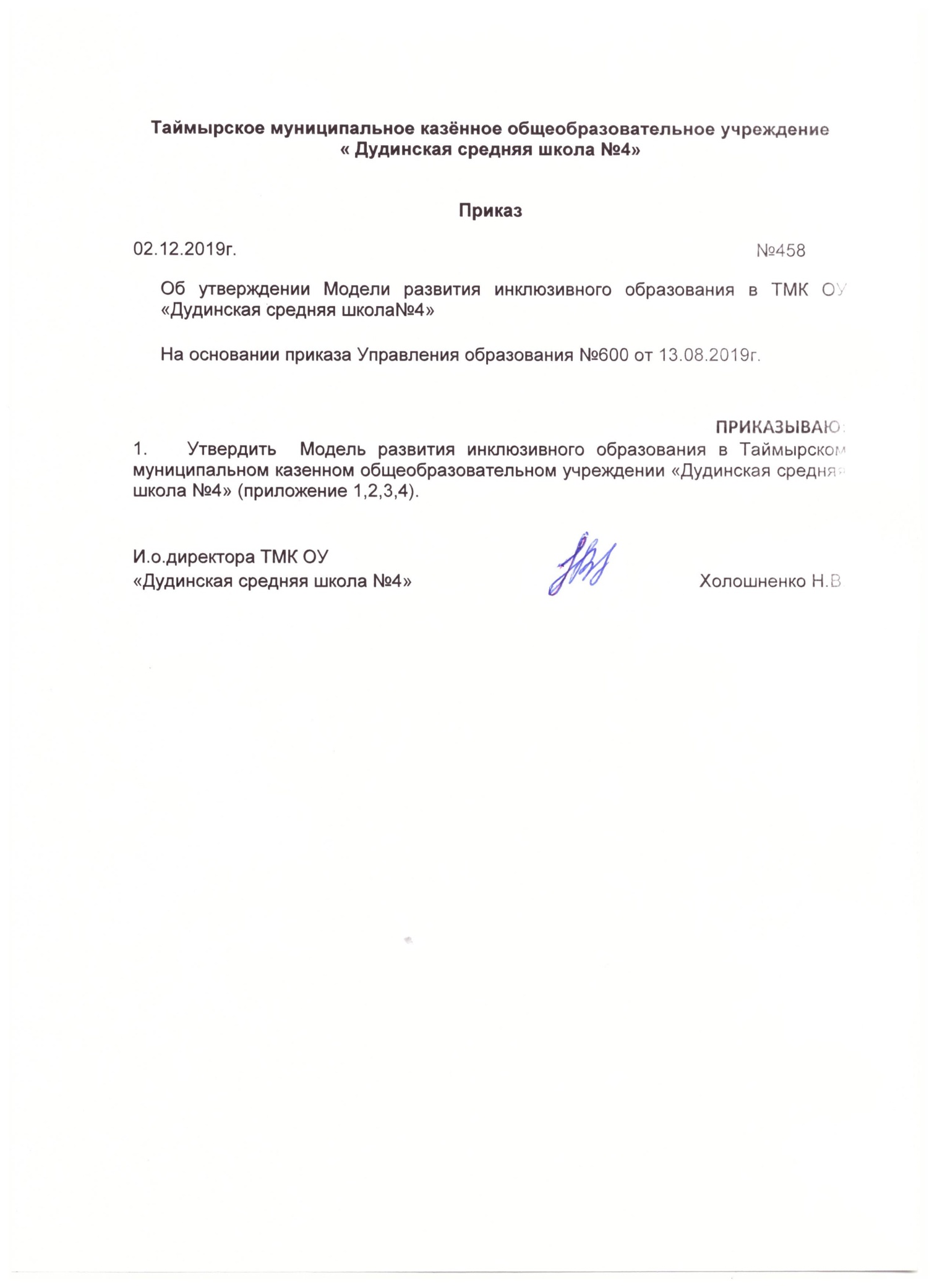 Таймырский Долгано-Ненецкий муниципальный район Таймырское муниципальное казённое общеобразовательное учреждение«Дудинская средняя школа №4»________________________________________________________________РФ, 647000, Красноярский край, ТДНМР,  г. Дудинкаул. Щорса, 23 «в»Тел. (39191) 5-38-80 /ф. 5-38-80e-mail:  https://school4dud.ru .  Модель развития инклюзивного образования детей Таймырского муниципального казенного общеобразовательного учреждении «Дудинская средняя школа №4»Разработчик:Администрация ТМК ОУ «Дудинская средняя школа №4Дата корректировки:31.05.2022годСодержание:ВведениеПраво на образование является одним из основных и неотъемлемых конституционных прав граждан Российской Федерации и не ограничивается состоянием здоровья гражданина.Необходимым условием организации успешного образования детей с ограниченными возможностями здоровья в образовательных организациях является создание безбарьерной адаптивной среды, предполагающей техническое оснащение учреждений образования, дополнительную подготовку педагогов, разработку специальных программ, направленных на
облегчение процесса адаптации детей с ОВЗ и, позволяющей обеспечить их полноценную интеграцию в обществе, социальную адаптацию и личностную самореализацию.Инклюзивное образование – это такая организация процесса обучения, когда все дети, независимо от их физических, психических, интеллектуальных, культурно-этнических, языковых и иных особенностей, включены в общую систему образования и обучаются по месту жительства в общеобразовательных учреждениях, которые оказывают необходимую специальную поддержку детям с учетом их возможностей и особых образовательных потребностей. Создание специальных условий для получения образования, развития и социальной адаптации, не снижает в целом уровень образования детей, не имеющих таковых ограничений.Инклюзивное образование – это процесс развития общего образования, который подразумевает его доступность для всех. Основная идея инклюзии – это обучение детей с ограниченными возможностями здоровья не в отдельных специализированных учреждениях, а в обычных общеобразовательных школах, с тем, чтобы дети с ограниченными возможностями здоровья имели возможность обучаться, посещать учебные заведения вместе с обычными сверстниками. Модель развития инклюзивного образования ТМК ОУ «Дудинская средняя школа №4» (далее – Модель)  – это комплексное взаимодействие всех субъектов образовательного процесса: детей с ОВЗ и их родителей, нормально развивающихся учащихся и членов их семей, учителей и других специалистов образовательного пространства, администрации, структур дополнительного образования, направленное на оказание помощи в  получении качественного образования и социально-психологической адаптации  детей с ОВЗ в обществе.В Модели заложено  комплексное взаимодействие по оказанию помощи детям с ОВЗ, в освоении адаптированной основной общеобразовательной программы начального общего, основного общего и среднего общего образования.В основу инклюзивного образования положена идеология, которая исключает любую дискриминацию детей, которая обеспечивает равное отношение ко всем людям, но создает особые условия для детей, имеющих особые образовательные потребности.Нормативно-правовая база, лежащая в основе разработки Модели:Федеральный закон «Об образовании в Российской Федерации» от 29 декабря 2012 г. № 273-ФЗ.Национальный проект «Образование» (2019 – 2024 г.г.).Государственная программа Российской Федерации «Доступная среда» (2011 – 2020 г.г.).Концепция развития инклюзивного образования в Красноярском крае (2017- 2025 г.г.). (Указ Губернатора красноярского края от 13.10.2017 № 258-уг).Другие нормативные правовые акты, регламентирующие реализацию инклюзивного образования в Российской Федерации, которые включены в сводную таблицу «Нормативно-правовая база, регулирующая вопросы обучения инвалидов и лиц с ограниченными возможностями здоровья». Данный документ постоянно обновляется и корректируется (приложение 1). Модель разработана в соответствии с Практическими рекомендациями по построению моделей развития инклюзивного образования, разработанными КГАОУ ДПО «Красноярский краевой институт повышения квалификации и профессиональной переподготовки работников образования» (письмо МО от 11.03.2019 № 75-2574).Описание реализуемой Модели развития инклюзивного образования
           Модель – представляет собой совокупность принципов, норм, функциональных структур, последовательных этапов деятельности, организационных условий и механизмов, обеспечивающих создание инклюзивной образовательной среды, реализацию целей и задач инклюзивного образования в условиях общеобразовательной школы.             Модель ориентирована на реализацию следующих направлений:
✓Формирование инклюзивной культуры общества.
✓Создание универсальной безбарьерной среды.
✓ Обеспечение вариативности предоставления образования детям с ОВЗ.
✓Обеспечение комплексного психолого-медико-педагогического сопровождения детей с ОВЗ в условиях инклюзивного образования.
✓ Создание условий для оказания услуг психолого-педагогической, методической, консультативной помощи родителям. Развитие системы раннейпомощи.
✓ Совершенствование профессиональной компетентности руководителей, педагогических работников и специалистов сопровождения образовательных организаций.
✓ Обеспечение поддержки гражданским инициативам, направленным на развитие инклюзивного образования.
             Формирование инклюзивной культуры осуществляется через вовлечение детей с ОВЗ в разработку и реализацию социальных проектов; приобщение родительского сообщества для организации мероприятий, участие в общественной жизни школы, коллективных творческих дел.
             По созданию универсальной безбарьерной среды образовательной организацией ведется планомерная работа. Создание условий для социализации и трудовой занятости детей с ОВЗ. Методическое сопровождение инклюзивного образования в школе осуществляется в сотрудничестве со специалистами ТПМПК №1 и ТМКУ «Информационный методическийцентр».
           Совершенствование профессиональной компетентности педагогического сообщества школы происходит на основе Профстандартов, реализации программ повышения квалификации педагогических работников ТМК ОУ «Дудинская средняя школа №4».Основные термины и сокращенияАнализ состояния организации инклюзивного образования в ТМК ОУ «Дудинская средняя школа №4»Характеристика детей (количество детей с ОВЗ), их распределение по нозологиям на 31 мая 2022 годаОтдельные классы компенсирующей направленности в ТМК ОУ «Дудинская средняя школа №4» отсутствуют, поэтому обучение учащихся с ОВЗ осуществляется в форме инклюзивного обучения.На 31 мая 2022 года в   ТМК ОУ «Дудинская средняя школа №4» обучалось 450 учащихся (из них 168 человек – учащиеся начального общего образования, 282 - человека обучающиеся среднего и основного общего образования), из них в форме инклюзивного обучения 36 человек, что составляет 8,00%. В образовательной организации обучатся 8 детей-инвалидов. В образовательной организации отсутствуют отдельные классы компенсирующей направленности, поэтому обучение учащихся с ОВЗ осуществляется в форме инклюзивного обучения.По адаптированным основным общеобразовательным программам начального общего образования обучается 34 учащихся и по адаптированным основным  общеобразовательным программам образования обучающихся с умственной отсталостью (интеллектуальными нарушениями)  2 учащихся. Из учащихся, реализующих адаптированную основную общеобразовательную программу начального общего образования, 12 детей с ЗПР,  20 детей с ТНР, один ученик  обучается по адаптированной основной общеобразовательной программе с учетом психофизических особенностей; четверо учащихся обучаются по адаптированной основной  общеобразовательной программе образования обучающихся с умственной отсталостью (интеллектуальными нарушениями),  вариант  Пр. 1599.1.Характеристика педагогических кадровСпециалисты сопровождения обучения детей с ОВЗ   Учителя начальных классов - 8Учителя предметники - 7Учитель-логопед  – 2  Учитель-дефектолог– 1  Педагог-психолог–1Социальный педагог– 1 Сурдопедагог - 1Тьютор - 1Штат, реализующий инклюзивное образование, полностью укомплектован необходимыми специалистами. Социальный педагог и два учителя-логопеда находятся в штатном расписании школы. Для реализации АООП образовательным учреждением выделены часы на узких специалистов как учитель-дефектолог (сурдопедагог)  и   тьютор.Все специалисты прошли курсы повышения квалификации по организации обучения и воспитания обучающихся с ОВЗ.   Используется сетевая форма реализации программы коррекционной работы обучающихся  5 «В» и 7 «В» классов по адаптированной основной  общеобразовательной программе образования обучающихся с умственной отсталостью (интеллектуальными нарушениями) вариант Пр.1599.1 (профильный труд) с КГБ ОУ «Дудинская школа-интернат». Оказание психолого-педагогической, методической и консультативной помощи родителям ТМК ОУ «Дудинская средняя школа №4» активно участвует в реализации регионального проекта «Современная школа».
Одним из центральных мероприятий данного проекта является: реализация планов мероприятий образовательных организаций по предоставлению услуг психолого-педагогической, методической и консультационной помощи родителям (законным представителям) детей, а также гражданам, желающим принять на воспитание в свои семьи детей, оставшихся без попечения родителей.Взаимодействие по комплексной психолого-педагогической и медико-социальной поддержке детей с ОВЗ В соответствии с Межведомственным соглашением от 31.03.2017 (между министерствами образования, здравоохранения и социальной политики Красноярского края) осуществляется взаимодействие по реабилитации (абилитации) детей-инвалидов и сопровождение их семей.
          Образовательная организация организует работу по исполнению перечня мероприятий по психолого-педагогической реабилитации или абилитации ребенка-инвалида и загружает отчет в КИАСУО.
         С целью выполнения требований приказа Министерства образования и науки Российской Федерации от 20.09.2013 № 1082 «Об утверждении Положения о психолого-медико-педагогической комиссии» и в соответствии с приказом министерства здравоохранения Красноярского края от 20.02.2019 № 137-орг в КГБУЗ «Таймырская межрайонная больница» и КГБУЗ «Таймырская районная больница №1» созданы медицинские комиссии (подкомиссии), которые осуществляют обследование и выдачу медицинского заключения о состоянии здоровья несовершеннолетних.Вовлеченность детей с ОВЗ и инвалидностью во внеурочную деятельность,  общественную  жизнь школы,  в дополнительное образование Все учащиеся с ОВЗ и инвалидностью посещают занятия внеурочной деятельности в соответствие с расписанием школы, участвуют в общественной жизни школы,  конкурсах, в коллективных творческих делах, в социальных проектах. Получают дополнительное образование в ТМК ОУ «Дудинская средняя школа №4», МБУДО «Детская школа искусств им. Б.Н. Молчанова», ТМКОУДО «Детско-юношеский центр туризма и творчества «Юниор», МБУДО «Детская школа искусств им. Б.Н. Молчанова», ТМКОУДО «Детско-юношеская спортивная школа им. А.Г. Кизима», МАУ «Дудинский спортивный комплекс».Реализация Модели развития инклюзивного образования осуществляется через:Нормативно-правовую базу:– вопросы обеспечения жизнедеятельности детей с ОВЗ определены в законодательных актах Российской Федерации, Красноярского края, нормативные локальные акты школы, программы АООП НОО ТНР, ЗПР, УО разработанные  в соответствии с ФГОС НОО ОВЗ (УО). Учебно-методическое оснащение по коррекционной педагогике, психологии и воспитанию, имеющееся в библиотечном фонде школы.Психолого-педагогическое сопровождение:  школьный ППк;  служба комплексного психолого-педагогического сопровождения. Специалисты проводят с учащимися школы индивидуальную, групповую работу, а  также  реализуют  программы  коррекционно-развивающей направленности  с учетом возраста и потребности учащихся с ОВЗ.Материально-техническое оснащение: кабинеты начальных классов укомплектованы оборудованием согласно современным требованиям, имеются кабинеты социально-психологической службы и кабинет для работы учителя-логопеда (составлен и утвержден паспорт доступности объекта социальной инфраструктуры, с указанием определенного перечня оборудования). Воспитательную работу в школе – воспитание толерантности, терпимости, доброты и милосердия во всех участниках инклюзивного образовательного процесса. Внедрение инклюзивной культуры.Социализацию - подготовка детей с ОВЗ к самостоятельной жизни, воспитание «Человека» и «Гражданина», умеющего адаптироваться в современном мире, способного найти своё место в нём, самостоятельно принимать решения и нести ответственность за него, выражать своё мнение, творчески мыслить.Вовлеченность детей с ОВЗ во внеурочную деятельность, дополнительное образование.Реализацию плана курсовой подготовки педагогов по проблемам организации инклюзивного образования.Инструктажи педагогического коллектива по вопросам обеспечения доступности для инвалидов. Участие педагогического коллектива в мероприятиях по введению ФГОС НОО ОВЗ (УО) – в 2019 г.Участие учителей начальных классов в ГМО "Неделя открытых уроков и занятий в рамках реализации адаптированных образовательных программ».Целевой компонент МоделиНа основе анализа состояния практики инклюзивного образования с учетом заказа государства и общества, потребностей детей, родителей (законных представителей), возможностей участников инклюзивного процесса, способствующих и ограничивающих условий определены цели и задачи развития инклюзивного образования в ТМК ОУ «Дудинская средняя школа №4».
          Цель: создание специальных образовательных условий для получения доступного и качественного образования детьми с ОВЗ с учетом их особых образовательных потребностей; полноправное включение обучающихся с ОВЗ в жизнь школы.
Достижение целей обеспечивается решением группы конкретных задач:
✓ Формирование инклюзивной культуры общества.
✓ Создание универсальной безбарьерной среды.
✓ Обеспечение вариативности предоставления образования детям с ОВЗ.
✓ Обеспечение комплексного психолого-медико-педагогического сопровождения детей с ОВЗ в условиях инклюзивного образования.
✓ Создание условий для оказания услуг психолого-педагогической, методической, консультативной помощи родителям. Развитие системы ранней помощи.
✓ Совершенствование профессиональной компетентности руководителей, педагогических работников и специалистов сопровождения образовательных организаций.
✓ Обеспечение поддержки гражданским инициативам, направленным на развитие инклюзивного образования.
            Согласно цели образовательная деятельность на всех уровнях образования направлена на построение индивидуального маршрута получения образования ребенка с ОВЗ с учетом его особых образовательных потребностей.
                  Основные условия функционирования Модели:
✓ формирование кадрового ресурсного обеспечения;
✓ внутришкольное и межведомственное взаимодействие;
✓ включение детей с особыми образовательными потребностями в образовательный процесс;
✓ организация материально-технического, нормативно-правового, учебно-методического, информационного сопровождения инклюзивного образования.Структурно-функциональный компонент МоделиАдминистрация ТМК ОУ «Дудинская средняя школа №4» несет ответственность за создание и реализацию необходимых специальных условий образования обучающегося с ОВЗ, определенных в заключении территориальной психолого-медико-педагогической комиссии (далее ТПМПК).
      Психолого-педагогическое сопровождение ребенка с ОВЗ и специальные
образовательные условия, рекомендуемые ПМПК, рассматриваются как междисциплинарная деятельность специалистов школы, направленная на оптимальное в соответствии с возможностями включение ребенка в образовательную среду вместе с другими, не имеющими подобных ограничений детей, и поддержание его социально-психологической и образовательной адаптации на всем протяжении его обучения и воспитания.
В данном компоненте представлено инфраструктурное обустройство инклюзивного образования в ТМК ОУ «Дудинская средняя школа №4».Структурно-функциональный компонент включает в себя функции управления, управленческие действия, материально-техническое обеспечение, программно-методическое обеспечение, кадровое обеспечение,  психолого-педагогическое сопровождение,  деятельность ППк. Материально-техническое обеспечение – наличие необходимых специальных условий для детей с ОВЗ и инвалидовВ ТМК ОУ «Дудинская средняя школа №4» ведется планомерная работа по созданию универсальной безбарьерной среды для инклюзивного образования.   Проведен анализ обеспеченности оборудованием,   разработан  план мероприятий («дорожная карта») по созданию доступности здания и услуг, паспорта доступности образовательной организации.ТМКОУ «Дудинская средняя школа №4» определена базовой организацией для обучения слабослышащих и поздно оглохших детей. Были приобретены комплекты учебных и методических пособий для обучающегося и учителя.В ТМК ОУ «Дудинская средняя школа №4» проведены следующие мероприятия по созданию доступности здания  и услуг:- выполнена контрастная маркировка ступеней лестничных пролетов в здании;- выполнена контрастная маркировка дверных проемов в здании;- установлены кнопки вызова персонала;- приобретен слуховой тренажер «Соло-01В» для слабослышащих;- приобретена компьютерная программа для логопедического обследования учащихся «Диагностика речи детей дошкольного и младшего школьного возраста;- приобретено два диска с аудиопрограммами музыки Екатерины и Сергея Железновых для развития  у учащихся с ОВЗ и с умственной отсталостью (интеллектуальными нарушениями) воображения, памяти, чувства ритма и коммуникации.-  учебное пособие под редакцией Л.П.Назаровой «Методика  развития слухового восприятия у детей с нарушениями слуха»; -  установлены пристенные поручни в тамбуре;-  приобретено  подъемное устройство.В ТМК ОУ «Дудинская средняя школа №4» функционируют следующие кабинеты:  педагога-психолога; учителя-логопеда;  социального педагога; медицинский кабинет; кабинеты технологии;  спортивный зал и кабинет ритмики. 	В кабинетах начальной школы и в библиотеке подключен Интернет, что обеспечивает доступ учащихся к информационным системам, в том числе инвалидов и лиц с ОВЗ,  под руководством педагогов  и библиотекаря.               Анализ паспорта доступности объекта ТМК ОУ «Дудинская средняя школа №4» функционирует с 1982 года. С момента открытия капитальный ремонт производился неоднократно. Не обеспечен доступ в здание образовательной организации инвалидов и лиц с ОВЗ. Здание не оснащено пандусами, но есть подъёмник который обеспечивает доступ инвалидов и лиц с ОВЗ. Тифлотехника, тактильные плитки, напольные метки, устройства для закрепления инвалидных колясок, поручни внутри помещений отсутствуют. Отсутствует доступное санитарно- гигиеническое помещение. При входе в объект есть вывески с названием организации, графиком работы организации, планом здания, выполненных рельефно-точечным шрифтом Брайля и на контрастном фоне. Все дверные проёмы соответствуют нормативным требованиям. Доступ к кабинету директора и медицинскому кабинету обеспечен. При входе в школу в наличии кнопка вызова персонала. При необходимости инвалиду или лицу с ОВЗ будет предоставлено сопровождающее лицо. Официальный сайт ТМК ОУ «Дудинская средняя школа №4» адаптирован для лиц с нарушением зрения (слабовидящих) – есть версия для слабовидящих. Разработан и реализуется План мероприятий до 2023 года («Дорожная карта») по повышению значений показателей доступности для инвалидов объектов и услуг.Программно-методическое обеспечение инклюзивной практики ФЗ «Об образовании в РФ».
Статья 79. Организация получения образования обучающимися с ОВЗ.
1. Содержание образования и условия организации обучения и воспитания
обучающихся с ОВЗ определяются адаптированной образовательной программой, а для инвалидов также в соответствии с индивидуальной программой реабилитации инвалида.
2. Общее образование обучающихся с ОВЗ осуществляется в организациях,
осуществляющих образовательную деятельность по адаптированным основным общеобразовательным программам. В таких организациях создаются специальные условия для получения образования указанными обучающимися.
             Если у ребенка выявлены особенности развития, подтвержденные ТПМПК, квалифицируемые как ОВЗ, то такому ребенку рекомендуется обучение по адаптированной образовательной программе, учитывающей его трудности, «приспособленной» к наличию особых образовательных потребностей. Такая адаптированная основная общеобразовательная
программа обозначается как АООП определенного вида, основой определения которой является клиническая сущность имеющихся у ребенка нарушений.
           Варианты АООП конкретизируют условия получения образования для всех категорий обучающихся с ОВЗ: АООП НОО для обучающихся с ТНР, ЗПР и НОДА предполагает два варианта.
          1-й вариант предполагает, что обучающийся получает образование, полностью соответствующее по итоговым достижениям к моменту завершения обучения, образованию сверстников, находясь в их среде и в те же сроки обучения. Обучение по первому варианту свидетельствует о том, что ребенок обучается по общему с детьми без ОВЗ учебному плану. Его
особые образовательные потребности удовлетворяются в ходе внеурочной работы.
            Конкретное содержание сопровождения устанавливается психолого-педагогическим консилиумом, ТПМПК обозначает только основные его направления. Обучение по варианту 1 ФГОС НОО ОВЗ может быть организовано по основной образовательной программе, при необходимости - в соответствии с индивидуальным учебным планом.
             В ТМК ОУ «Дудинская средняя школа№4» на уровне начального общего образования: реализуются следующие АООП:
- адаптированная основная общеобразовательная программа начального общего образования обучающихся с ТНР, вариант 5.1;
- адаптированная основная общеобразовательная программа обучающихся с нарушениями опорно-двигательного аппарата, вариант 6.2;
- адаптированная основная общеобразовательная программа начального общего образования обучающихся с задержкой психического развития, вариант 7.1;
- адаптированная основная общеобразовательная программа начального общего образования обучающихся с задержкой психического развития, вариант 7.2 ;- адаптированная основная общеобразовательная программа начального общего образования обучающихся для слабослышащих и позднооглохших, вариант 2.2 ;
- адаптированная основная общеобразовательная программа для обучающихся с интеллектуальными нарушениями (умственная отсталость), вариант 1.
           Адаптированные основные общеобразовательные программы начального общего образования обучающихся с ОВЗ разработаны на основе ФГОС ОВЗ с учетом особенностей их психофизического развития, индивидуальных возможностей и обеспечивают коррекцию нарушений развития и их социальную адаптацию.
           АООП НОО для обучающихся с ОВЗ, имеющих инвалидность, дополняется индивидуальной программой реабилитации инвалида в части создания специальных условий получения образования.
          Адаптированная основная общеобразовательная программа начального общего образования для обучающихся с тяжелый нарушением речи – это образовательная программа, адаптированная для обучения детей с ТНР с учетом особенностей их психофизического и речевого развития, индивидуальных возможностей, обеспечивающая коррекцию нарушений развития и социальную адаптацию. Вариант 5.1 АООП НОО для обучающихся с ОВЗ предполагает, что обучающийся с ТНР получает образование, полностью соответствующее по итоговым достижениям к моменту завершения обучения образованию обучающихся, не
имеющих ограничений по возможностям здоровья, в те же сроки обучения (1-4 классы).
          Цель реализации программы – формирование у учащихся общей культуры, обеспечивающей разностороннее развитие их личности (нравственно-эстетическое, социально-личностное, интеллектуальное, физическое), овладение учебной деятельностью в соответствии с принятыми в семье и обществе духовно-нравственными и социокультурными ценностями.
          Адаптация АООП НОО предполагает введение четко ориентированных на удовлетворение особых образовательных потребностей обучающихся с ТНР коррекционных мероприятий и требований к результатам освоения обучающимися программы коррекционной работы. Обязательными условиями реализации АООП НОО обучающихся с ТНР являются логопедическое сопровождение обучающихся, согласованная работа учителя-логопеда с учителем начальных классов с учетом особых образовательных потребностей обучающихся.
          Адаптированная основная общеобразовательная программа начального общего образования для обучающихся с задержкой психического развития – это образовательная программа, адаптированная для обучения этой категории обучающихся с учетом особенностей их психофизического развития, индивидуальных возможностей, обеспечивающая коррекцию
нарушений развития и социальную адаптацию. Вариант 7.1 АООП НОО для обучающихся с ОВЗ предполагает, что обучающийся с ЗПР получает образование, полностью соответствующее по итоговым достижениям к моменту завершения обучения образованию обучающихся, не имеющих ограничений по возможностям здоровья, в те же сроки обучения (1-4классы).
          Цель реализации программы – обеспечение выполнения требований ФГОС НОО обучающихся с ОВЗ посредством создания условий для максимального удовлетворения особых образовательных потребностей обучающихся с ЗПР, обеспечивающих усвоение ими социального и культурного опыта.
Задачи реализации:
✓ формирование общей культуры, обеспечивающей разностороннее развитие личности обучающихся с ЗПР (нравственное, эстетическое, социально-личностное, интеллектуальное, физическое) в соответствии с принятыми в семье и обществе нравственными и социокультурными ценностями; овладение учебной деятельностью; сохранение и укрепление здоровья обучающихся;
✓ достижение планируемых результатов освоения АООП НОО обучающимися с ЗПР с учетом их особых образовательных потребностей, а также индивидуальных особенностей и возможностей;
✓ создание благоприятных условий для удовлетворения особых образовательных потребностей обучающихся с ЗПР;
✓ минимизация негативного влияния особенностей познавательной деятельности обучающихся с ЗПР для освоения ими АООП НОО.
         Одним из важнейших условий включения обучающегося с ЗПР в среду сверстников без ограничений здоровья является устойчивость форм адаптивного поведения. Обязательным условием является психолого-педагогическое сопровождение обучающегося, согласованная работа учителя начальных классов с педагогами, реализующими программу коррекционной работы, содержание которой для каждого обучающегося определяется с учетом его особых образовательных потребностей на основе рекомендаций ПМПК.
            Адаптированная основная общеобразовательная программа начального общего образования для обучающихся с нарушениями опорно-двигательного аппарата (НОДА) – это образовательная программа, адаптированная для обучения детей с нарушениями опорно-двигательного аппарата, учитывающая особенности их психофизического развития, индивидуальные возможности, обеспечивающая коррекцию нарушений развития и социальную адаптацию.
           Цель реализации программы – обеспечение планируемых результатов по достижению выпускником с НОДА целевых установок, знаний, умений, навыков, компетенций и компетентностей, определяемых личностными, семейными, общественными, государственными потребностями и возможностями обучающегося, индивидуальными особенностями его развития и состояния здоровья.
           Адаптированная основная образовательная программа начального общего образования для обучающихся с НОДА направлена на формирование у обучающихся общей культуры, обеспечивающей разностороннее развитие их личности (нравственно-эстетическое, социально- личностное, интеллектуальное, физическое), овладение учебной деятельностью в соответствии с принятыми в семье и обществе духовно-нравственными и социокультурными ценностями. Вариант 6.2 предполагает, что обучающийся с НОДА получает образование, полностью соответствующее по итоговым достижениям к моменту завершения обучения образованию обучающихся, не имеющих ограничений по возможностям здоровья, в те же сроки обучения (1- 4 классы) и пролангированное обучение в 1 классе.
           Образовательная организация должна иметь условия, позволяющие организовать среду и рабочее место обучающегося в соответствии с ограничениями его здоровья и обеспечить реализацию программы коррекционной работы, соответствующей его особым образовательным потребностям.
         В рамках реализации ФГОС НОО ОВЗ при обучении детей с ОВЗ по вариантам 1 и 2 АООП к окончанию уровня начального общего образования результаты обучения должны соответствовать требованиям ФГОС НОО, т.е. уровень обученности ребенка с ОВЗ должен соответствовать уровню обученности нормально развивающегося сверстника, и, соответственно, не должно быть академических задолженностей по предметам.
         Образовательная деятельность детей с ОВЗ в ТМК ОУ «Дудинская средняя школа №4» организована следующим образом: дети с тяжелыми нарушениями речи и с задержкой психического развития, а также обучающиеся, имеющие другие заболевания, обучаются инклюзивно.
         В школе осуществляется полная интеграция детей с ОВЗ – при этой форме дети с ОВЗ, достигшие по уровню умственного и психического развития возрастной нормы, обучаются в общеобразовательных классах на общих основаниях и по необходимости получают помощь отдельного специалиста.
         При данной организации образовательной деятельности все обучающиеся оказываются вовлеченными в социально активную деятельность общественной жизни школы, что позволяет повысить адаптивные возможности ребенка и раскрыть индивидуальные способности личности.Психолого-педагогическое сопровождениеДеятельность психолого-педагогического консилиумаСпецифика образовательного процесса в классе инклюзивного обучения состоит в организации индивидуальных и групповых коррекционно-развивающих занятий для детей с ОВЗ, психолого-педагогическое сопровождение детей с ОВЗ в соответствии с рекомендациями ТПМПК.ФЗ «Об образовании в РФ».
Статья 42. Психолого-педагогическая, медицинская и социальная помощь обучающимся, испытывающим трудности в освоении основных общеобразовательных программ, развитии и социальной адаптации.
1. Психолого-педагогическая, медицинская и социальная помощь оказывается детям, испытывающим трудности в освоении основных общеобразовательных программ, развитии и социальной адаптации.
2. Психолого-педагогическая, медицинская и социальная помощь включает в себя:
      1) психолого-педагогическое консультирование обучающихся, их родителей (законных представителей) и педагогических работников;
      2) коррекционно-развивающие и компенсирующие занятия с обучающимися, логопедическую помощь обучающимся;
     3) комплекс реабилитационных и других медицинских мероприятий;    4) помощь обучающимся в профориентации, получении профессии и социальной адаптации.Психолого-педагогическое сопровождение детей с ОВЗ  В ТМК ОУ «Дудинская средняя школа №4» осуществляет служба психолого-педагогического сопровождения.  Психолого-педагогический консилиум (далее - ППк) ТМК ОУ «Дудинская средняяшкола №4» - одна из форм взаимодействия специалистов ОУ, объединяющихся для комплексного изучения личности ребенка, выработки решения о содержании обучения, организации эффективной помощи и педагогической поддержки детям, имеющим трудности в
обучении, и детям с ОВЗ, отслеживания динамики их развития с целью успешного обучения и дальнейшей социальной адаптации с целью создания оптимальных условий обучения, развития, социализации и адаптации обучающихся посредством психолого-педагогического сопровождения.         Работа службы психолого-педагогического сопровождения регламентируется Положением и планом работы, составленным в начале учебного года, который корректируется в течение года. Комплексный характер помощи ребенку с ОВЗ оказывается при организации системы индивидуального психолого-педагогического сопровождения.В службе сопровождения работают педагог-психолог, социальный педагог, учитель-логопед, учитель-дефектолог, педагог-психолог. Педагогом-психологом, учителями-логопедами, учителем-дефектологом для каждого ребенка с ОВЗ разработаны и выполняются индивидуальные программы сопровождения.Психолого-педагогический консилиум выступает координатором деятельности всех специалистов школе и обеспечивает эффективное социальное взаимодействие с партнерскими организациями по осуществлению индивидуального психолого-медико-педагогического
сопровождения обучающихся с ОВЗ.Содержание направлений психолого-педагогического сопровождения детей с ОВЗ Деятельность психолого-педагогического консилиумаПсихолого-педагогический консилиум (ППк) ТМК ОУ «Дудинская средняя школа №4» является одной из форм взаимодействия руководящих и педагогических работников ТМК ОУ «Дудинская средняя школа №4», осуществляющей образовательную деятельность, с целью создания оптимальных условий обучения, развития, социализации и адаптации обучающихся посредством психолого-педагогического сопровождения.ППк проводит психолого-педагогическую оценку динамики развития ребенка с ОВЗ для определения механизмов и конкретных способов реализации индивидуального образовательного маршрута (на основании результатов диагностики и рекомендаций, полученных от ТПМПК №1) и, в частности, для разработки индивидуальной образовательной программы и оценки результативности выбранных методов и технологий помощи ребенку и его адаптации в ОО. Психолого-педагогический консилиум выступает координатором деятельности всех специалистов школе и обеспечивает эффективное социальное взаимодействие с партнерскими организациями по осуществлению индивидуального психолого-педагогического сопровождения обучающихся с ОВЗ.Работа с родителями/семьями, имеющими детей с ОВЗ, ведется педагогами и специалистами ТМК ОУ «Дудинская средняя школа №4»  по трем направлениям:  Образовательное направление. Включает помощь родителям в обучении и воспитании. Помощь в обучении направлена на формирование педагогической культуры родителей и их просвещение. Психологическое направление. Включает социально-психологическую поддержку и коррекцию. Такая поддержка с позиции педагога, направлена на формирование благоприятной психологической атмосферы в семье. Посредническое направление. Данное направление содержит следующие компоненты: помощь в организации семейного досуга, формирование у родителей адекватного отношения к ребенку с ОВЗ, координацию и актуализацию связей семьи с социальными службами и информирование семьи по вопросам социальной защиты (приложение 2).Работа с родителями (законными представителями) осуществляется посредством классных и общешкольных родительских собраний, индивидуальных консультаций, совместных мероприятий, родительских лекториев.Профориентация. Реализация программы ранней профориентации и социализации обучающихся построена ступенчато: на первом уровне (1-4 класс) обучающиеся   ознакомятся с профессиями  на уроках технологии,  окружающего мира, на классных часах, классных мероприятиях, направленных на профориентацию.  В школе ведется курс внеурочной деятельности «В мире профессий»  при реализации которого, учащиеся постоянно  посещают различные предприятия и организации города, представители разных профессий приглашаются в школу на общешкольные мероприятия.  На втором уровне (5-9 класс) путем анкетирования определяются склонности и интересы обучающихся к той или иной профессии. В рамках реализации программы профориентации обучающиеся принимают участие в профориентационных конкурсах. ТМК ОУ «Дудинская средняя школа №4» тесно сотрудничает с КГБПОУ «Таймырский колледж». В рамках ранней профориентации  учащиеся  школы ежегодно участвуют в международном конкурсе «ПРОФИ».Взаимодействие с ТПМПК №1(территориальная психолого-медико-педагогическая комиссия)Для определения специальных условий получения образования детьми с ОВЗ на постоянной основе функционирует ТПМПК.ТМК ОУ «Дудинская средняя школа №4» постоянно  взаимодействует  с Территориальной психолого-медико-педагогической комиссией №1 (на основании договора). Учащиеся школы направляются на ТПМПК №1 с целью комплексного обследования детей для определения дальнейшего маршрута образования.Основанием для создания специальных условий обучения и воспитания является заключение ТПМПК. В соответствии с рекомендациями ТПМПК в школе создаются специальные условия для обучения детей с ОВЗ.  Прохождение ТПМПК и предоставление заключения в образовательную организацию является правом, а не обязанностью родителей (законных представителей). При предоставлении заключения ТПМПК родителями (законными представителями) в образовательную организацию создание специальных условий обучения является обязательным.Организация обучения детей с ОВЗ по адаптированным основным образовательным программа производится только с согласия родителей (законных представителей) на основании их заявления и заключения ПМПК. Содержательно-технологический компонент моделиФЗ «Об образовании в РФ»
          Статья 5. Право на образование. Государственные гарантии реализации права на образование в Российской Федерации.
          В целях реализации права каждого человека на образование федеральными государственными органами, органами государственной власти субъектов Российской Федерации и органами местного самоуправления:
          Создаются необходимые условия для получения без дискриминации качественного образования лицами с ОВЗ, для коррекции нарушений развития и социальной адаптации, оказания ранней коррекционной помощи на основе специальных педагогических подходов и наиболее подходящих для этих лиц языков, методов и способов общения и условия, в максимальной степени способствующие получению образования определенного уровня и определенной направленности, а также социальному развитию этих лиц, в т. ч. посредством организации инклюзивного
образования лиц с ОВЗ.
           Статья 12. Образовательные программы.
           Образовательные программы самостоятельно разрабатываются и утверждаются организацией, осуществляющей образовательную деятельность.
           Статья 34. Основные права обучающихся и меры их социальной поддержки и стимулирования.
           Предоставление условий для обучения с учетом особенностей их психофизического развития и состояния здоровья, в том числе получение социально-педагогической и психологической помощи, бесплатной психолого-медико-педагогической коррекции.Содержательно-технологический компонент предназначен для обеспечения индивидуальных образовательных маршрутов обучающихся с ОВЗ.Выделены две составляющие:1) содержательная, которая связана с разработкой и реализацией АООП и включает обязательную часть образовательной программы,  часть, формируемую участниками образовательных отношений, программы внеурочной деятельности, программы дополнительного образования;2) технологическая,  которая  позволяет определить  технологии, методы, средства и приемы, используемые в инклюзивном образовании по отношению к конкретному ребенку.Содержательная составляющаяАдаптированная общеобразовательная программа (АООП) – это образовательная программа, адаптированная для обучения лиц с ОВЗ с учетом особенностей их психофизического развития, индивидуальных возможностей и при необходимости обеспечивающая коррекцию нарушений развития и социальную адаптацию указанных лиц. Адаптированные основные общеобразовательные программы и адаптированные образовательные программы (включая индивидуальные учебные планы) разрабатываются ТМК ОУ «Дудинская средняя школа №4» в соответствии с ФГОС ДО, ФГОС НОО ОВЗ и ФГОС УО (примерными АООП).	В АООП представлены следующие разделы:- целевой (пояснительная записка, планируемые результаты освоения АООП, система оценки достижений в освоении АООП);- содержательный (отдельные программы, программы коррекционно-развивающих занятий, программы дополнительного образования);- организационный (учебный план, план внеурочной деятельности, система условий реализации АООП).Индивидуальный образовательный маршрут является продуктом деятельности
психолого-педагогического консилиума. Основная цель индивидуального образовательного маршрута - построение образовательной деятельности для ребенка с ОВЗ в соответствии с его реальными возможностями, исходя из особенностей его развития и образовательных потребностей.
          Программа коррекционной работы в соответствии со Стандартом направлена на создание системы комплексной помощи детям с ОВЗ в освоении основной образовательной программы начального общего образования, коррекцию недостатков в физическом и (или) психическом развитии обучающихся, их социальную адаптацию.
          Программа коррекционной работы предусматривает создание специальных условий обучения и воспитания, позволяющих учитывать особые образовательные потребности детей с ОВЗ посредством индивидуализации и дифференциации образовательной деятельности.
          Программа коррекционной работы может предусматривать как вариативные формы получения образования, так и различные варианты специального сопровождения детей с ОВЗ.
           Содержание программы коррекционной работы определяют следующие принципы:
           Соблюдение интересов ребенка. Принцип определяет позицию специалиста, который призван решать проблему ребенка с максимальной пользой и в интересах ребенка.
           Системность. Принцип обеспечивает единство диагностики, коррекции и развития, т.е. системный подход к анализу особенностей развития и коррекции нарушений детей с ОВЗ, а также всесторонний многоуровневый подход специалистов различного профиля, взаимодействие и согласованность их действий в решении проблем ребенка; участие в данном процессе всех участников образовательных отношений.
            Непрерывность. Принцип гарантирует ребенку и его родителям (законным представителям) непрерывность помощи до полного решения проблемы или определения подхода к ее решению.
           Вариативность. Принцип предполагает создание вариативных условий для получения образования детьми, имеющими различные недостатки в физическом и (или) психическом развитии.
          Рекомендательный характер оказания помощи. Принцип обеспечивает соблюдение гарантированных законодательством прав родителей (законных представителей) детей с ОВЗ выбирать формы получения детьми образования, образовательные учреждения, защищать законные права и интересы детей, включая обязательное согласование с родителями
(законными представителями) вопроса о направлении (переводе) детей с ОВЗ в специальные (коррекционные)образовательные учреждения (классы, группы).Направления работы            Программа коррекционной работы на уровне начального общего образования включает в себя взаимосвязанные направления. Данные направления отражают ее основное содержание:
- диагностическая работа обеспечивает своевременное выявление детей с ОВЗ, проведение их комплексного обследования и подготовку рекомендаций по оказанию им психолого-медико-педагогической помощи в условиях образовательного учреждения;
- коррекционно-развивающая работа обеспечивает своевременную специализированную помощь в освоении содержания образования и коррекцию недостатков в физическом и (или) психическом развитии детей с ОВЗ в условиях общеобразовательного учреждения; способствует
формированию универсальных учебных действий у обучающихся (личностных, регулятивных, познавательных, коммуникативных);
- консультативная работа обеспечивает непрерывность специального сопровождения детей с ОВЗ и их семей по вопросам реализации дифференцированных психолого- педагогических условий обучения, воспитания, коррекции, развития и социализации
обучающихся;
- информационно-просветительская работа направлена на разъяснительную деятельность по вопросам, связанным с особенностями образовательной деятельности для данной категории детей, со всеми участниками образовательных отношений - обучающимися (как имеющими, так
и не имеющими недостатки в развитии), их родителями (законными представителями), педагогическими работниками.
                       Программы дополнительного образования
         Получение детьми с ОВЗ и детьми-инвалидами дополнительного образования в сообществе сверстников и взрослых является их неотъемлемым законодательно закрепленным правом и основополагающим условием успешной социализации. Обеспечение полноценного
участия в жизни общества, эффективной самореализации в доступных видах социальной деятельности закреплено Федеральным законом Российской Федерации от 29 декабря 2012 г. №273-ФЗ «Об образовании в Российской Федерации».
          Обеспечение реализации прав детей с ОВЗ и детей-инвалидов на участие в программах дополнительного образования является одной из важнейших задач государственной образовательной политики. Расширение образовательных возможностей этой категории обучающихся является наиболее продуктивным фактором социализации детей-инвалидов и
детей с ОВЗ в обществе.
            Программы дополнительного образования в нашей школы решают задачи реализации образовательных потребностей детей, относящихся к данной категории, защиты прав, адаптации к условиям организованной общественной поддержки их творческих способностей, развития их жизненных и социальных компетенций.
            Получение детьми-инвалидами и детьми с ОВЗ данной категории дополнительного образования способствует социальной защищенности на всех этапах социализации, повышению социального статуса, становлению гражданственности и способности активного участия в общественной жизни и в решении проблем, затрагивающих их интересы.
           Дополнительное образование для детей с ОВЗ означает, что им создаются условия для вариативного вхождения в те или иные объединения дополнительного образования, позволяющие им осваивать социальные роли, расширять рамки свободы выбора при определении своего жизненного пути. Для воспитания и развития ребенка с ОВЗ важна детско-взрослая общность, в которой существует равновесное соотношение связей и отношений, что способствует проявлению в общности индивидуальных интересов, ценностей и смыслов участников, а также формированию единого ценностно- смыслового пространства. Детско-взрослая общность рассматривается в дополнительном образовании детей как событие, где возможен выход на гуманистические ценности человеческого бытия. Развитие ребенка с ОВЗ происходит в разнообразных общностях, наиболее традиционными являются: семья, класс, клуб, игровая общность.
                             Программы внеурочной деятельности
          В соответствии с требованиями ФГОС для детей с ОВЗ адаптированные образовательные программы реализуются через урочную и внеурочную деятельность. Внеурочная деятельность рассматривается как неотъемлемая часть образовательной деятельности. Внеурочная деятельность направлена на создание условий для достижения обучающимися с ОВЗ планируемых результатов основных образовательных программ
начального и основного общего образования.
           Внеурочная деятельность в аспекте федеральных государственных образовательных стандартов общего образования понимается как образовательная деятельность, осуществляемая в формах, отличных от классно-урочной, и направленная на достижение планируемых результатов освоения обучающимися основных образовательных программ общего
образования.
           Духовно-нравственное направление внеурочной деятельности.
          Содержание программ курсов в рамках данного направления внеурочной деятельности обеспечивает присвоение обучающимися с ОВЗ системы ценностей, получение обучающимися опыта определения актуальных для них смысложизненных и нравственных проблем, приобретение опыта разрешения нравственных проблем на основе морального выбора, опыта индивидуального и совместного смыслопорождения, смыслообразования и смыслостроительства. Помимо этого содержание программ курсов обеспечивает возможности для приобретения обучающимися опыта определения и реализации собственных ценностных приоритетов в искусстве, духовно-практической деятельности (творчество, помощь людям, благотворительность, добровольчество, волонтерство и др.).
           Общекультурное направление внеурочной деятельности
          Предполагает формирование у обучающихся с ОВЗ способностей к ориентировке в пространстве культуры (общечеловеческая культура, национальная культура, семейные традиции, народные традиции и др.), а также предполагает освоение обучающимися этических норм, эстетических эталонов и др. Программы внеурочной деятельности по данному
направлению имеют своей целью развитие у обучающихся умений организации деятельности в бытовой и культурно-досуговой сферах, умений строить межличностные отношения, овладение навыками культурного общения. Не менее значимо в рамках реализации данного направления
освоение обучающимися знаний в области общечеловеческой культуры, традиций, формирование у обучающихся с ОВЗ практически их применять в системе социальных отношений, а также создание условий для приобретения обучающимися опыта деятельности в области освоения культурного пространства.
             Общеинтеллектуальное направление внеурочной деятельности
            предполагает формирование у обучающихся интеллектуальных умений, связанных с выбором стратегии решения познавательных задач, анализом ситуаций, сопоставлением различных данных, формирование у обучающихся с ОВЗ способностей наблюдать, сравнивать, обобщать, устанавливать закономерности, строить и проверять гипотезы, формирование
пространственных представлений, пространственного воображения, умений рассуждать. Не менее важной является стимулирование познавательной активности обучающихся с ОВЗ. Курсы внеурочной деятельности общеинтеллектуального спектра направлены на достижение планируемых результатов коррекционной работы с обучающимися с ОВЗ, планируемых
результатов формирования у обучающихся личностных, познавательных, регулятивных и коммуникативных универсальных учебных действий.
           Социальное направление внеурочной деятельности
           дает возможность развития у обучающихся с ОВЗ навыков общения со сверстниками и в разновозрастной детской среде, включение обучающихся в процессы преобразования окружающей среды, присвоение и отработку ими различных социальных ролей, приобщение к ценностям гражданственности, социальной солидарности, развитие умений принимать групповые нормы. Реализация программы курсов внеурочной деятельности в рамках социального направления направлена на обеспечение условий интеграции обучающихся с ОВЗ в общество.
             Спортивно-оздоровительное (физкультурно-спортивное и оздоровительное) направление внеурочной деятельности предполагает приобщение обучающихся с ОВЗ к ценностям здорового образа жизни, формирование у них мотивов и потребностей в бережном отношении к
собственному здоровью, создание условий для сохранения и укрепления здоровья обучающихся, формирование умений использовать средства физической культуры и спорта в организации здорового образа жизни и досуговой деятельности, а также включение обучающихся в спортивно-зрелищные мероприятия (турниры, марафоны, спортивные праздники, встречи с выдающимися спортсменами и др.).
Принципы, которых придерживаются педагоги при работе с детьми с ОВЗ:
- принцип гуманности, предполагающий соблюдение прав учителя и ребенка, создание атмосферы заботы о здоровье и благополучии, уважении чести и достоинства личности ребенка, педагога;
- принцип личностно-ориентированного подхода, состоящий в признании
индивидуальности каждого ребенка; обучение выступает как средство развития личности каждого обучающегося; самореализация как процесс раскрытия и развития природных возможностей, задатков каждого ребенка;
- принцип коррекционно-развивающего компенсирующего обучения и воспитания, состоящий в интеграции действий педагогов в единую систему индивидуального комплексного динамического сопровождения развития ребенка с ОВЗ на всех этапах обучения в школе;
- принцип сотрудничества, который регулирует построение взаимоотношений в школе на основе взаимного уважения и доверия учителей, учеников и родителей (законных представителей);
- принцип целостности деятельности школы на основе единства процессов коррекции, развития, обучения и воспитания обучающихся;
- принцип научности, предполагающий развитие у обучающихся понимания места и роли человека в современном мире; создание эффективной системы научно-методического информирования педагогов, постоянного повышения уровня их научной эрудиции и культуры, профессиональной компетенции;
- принцип программно-целевого подхода, который предполагает единую систему планирования и своевременного внесения корректив в планы;
- принцип вариативности, который предполагает осуществление различных вариантов действий по реализации задач развития школы; использование различных методик и технологий с учетом изменений социального заказа, потребностей и интересов участников образовательных отношений;
- принцип эффективности социального взаимодействия, который предполагает формирование у обучающихся навыков социальной адаптации, самореализации;
- принцип индивидуализации, включающий всесторонний учет уровня развития способностей каждого ребенка, формирование на этой основе личных программ стимулирования и коррекции развития обучающихся; повышения учебной мотивации и развитие познавательных интересов каждого ребенка.
                                  Технологическая составляющая   Традиционные технологии обучения в коррекционной работе являются основными. Они основаны на постоянном эмоциональном взаимодействии учителя и обучающихся. Традиционные технологии позволяют обогащать воображение обучающихся, вызывая у них
обилие ассоциаций, связанных с их жизненным и чувственным опытом, стимулируют развитие речи. Модернизацией традиционных технологий является введение в них элементов развивающего обучения и интеграции информационных и развивающих методов и форм обучения.
          Информационные компьютерные технологии позволяют сделать работу учителя более продуктивной и эффективной, а учебное занятие более увлекательным и доступным. Использование презентаций для показа необходимого картинного материала, цифровых фотографий, текстов при музыкальном и голосовом сопровождении позволяет включить три
вида памяти детей: зрительную, слуховую, моторную. Это позволяет сформировать устойчивые визуально-кинестетические и визуально-аудиальные условно-рефлекторные связи центральной нервной системы. В процессе коррекционной работы на их основе у детей формируются правильные речевые навыки, а в дальнейшем и самоконтроль за своей речью. Мультимедийные презентации, компьютерные тренажеры привносят эффект наглядности в занятие, повышают мотивационную активность ребенка. Благодаря последовательному появлению изображений на экране, дети имеют возможность выполнять упражнения более внимательно и в полном объеме. Использование анимации и сюрпризных моментов делает коррекционный процесс интересным и выразительным.
          Технология сопровождения помогает осуществлять планомерное наблюдение за развитием каждого ребенка в условиях обучения, индивидуального подходов в обучении и воспитании. Педагогические технологии, используемые при реализации ОП, направлены на обеспечение стратегии коррекционно-развивающего, дифференцированного, личностно-
ориентированногообучения.
           Здоровьесберегающие технологии направлены на предотвращение наступления утомления; они позволяют не только укрепить и сохранить уровень здоровья детей с ОВЗ, но и повысить эффективность учебного процесса. Этот вид технологии предполагает проведение во время занятий физминуток, динамических пауз, дыхательной гимнастики, зрительной
гимнастики, пальчиковой гимнастики, релаксации. Коррекционные занятия должны быть составлены с учетом частой сменой видов деятельности детей. Каждое занятие должно содержать несколько видов деятельности: дидактические игры или элемент дидактической игры, задания на развитие внимания, выполнение движений по подражанию, практические действия.
          Объяснительно-иллюстративные технологии применяются в классно-урочной системе. Результатом их применения является экономии времени, сохранение сил учителя и обучающихся, облегчение понимания сложныхзнаний.
          Технология проектного обучения используется во внеклассной и внеурочнойдеятельности.
           Игровыетехнологии.
          Технологии компенсирующего обучения. К компенсирующим элементам (средствам) реабилитационного пространства относят в первую очередь: любовь к ребенку (забота, гуманное отношение, душевное тепло и ласка); понимание детских трудностей и проблем; принятие ребенка таким, какой он есть, со всеми его достоинствами и недостатками, сострадание, участие, необходимую помощь, обучение элементам саморегуляции (учись
учиться, учись владеть собой).Личностно-ориентированные технологии направлены на организацию учебно-воспитательного процесса с учетом индивидуальных особенностей, возможностей и способностей обучающихся. Применение данной технологии позволяет формировать адаптивные, социально-активные черты обучающихся, чувства взаимопонимания, сотрудничества, уверенности в себе, ответственности за свой выбор.
             Особенности применения принципов личностно-ориентированной технологии:- атмосфера эмоционального комфорта, психологическая безопасность, являющаяся стимулом в обучении, у обучающихся выработано положительное отношение к обучению;- предоставление ученику выбора формы работы - индивидуальную, групповую;- право выбора характера ответа - устно, письменно;- внедрение предметной дифференциации - изложение учеником материала по своему выбору;- в оценочной деятельности на уроке - акцент на индивидуальную семантику, основными чертами которой являются: развернутая качественная характеристика отметки, отражающая динамику работы ученика; раскрытие позитивных сторон работы ученика; оценочное суждение учителя об отношении ученика к знаниям; стимуляция познания, создание ситуации успеха на уроке; поддержка малейших достижений с помощью оценочных суждений. Достижения обучающихся осуществляются на основе их возможностей и направлений работы школы по формированию личностных достижений в рамках личностно-ориентированной технологии.
            Методы обучения - способы работы педагога, с помощью которых достигается усвоение обучающимися знаний, умений и навыков, а также развитие и коррекция их познавательных способностей.Наиболее приемлемыми методами в практической работе учителя
с обучающимися, с ОВЗ, являются:
          объяснительно-иллюстративный, репродуктивный, частично поисковый, коммуникативный, информационно-коммуникационный; методы контроля, самоконтроля и взаимоконтроля, метод стимулирования и мотивации учебно-познавательной деятельности, а именно создание ситуаций успеха.
           Создание ситуации успеха - это эффективное средство формирования положительного отношения к процессу учения. Впечатление от успеха может кардинально изменить сложившееся отрицательное отношение к процессу обучения.
           Мотивация к учебе становится положительно устойчивой только в том случае, если учебная деятельность успешна, а способности ребенка оцениваются объективно и позитивно.
           Прием обучения – часть метода, отдельный шаг в реализации метода.
                 Для активизации деятельности детей с ОВЗ используются следующие активные приемы обучения:
          Наглядные опоры в обучении: алгоритмы, схемы, шаблоны, рисунки.
          Использование сигнальных карточек при выполнении заданий.
          Поэтапное формирование умственных действий.
          Выделение существенных признаков изучаемых явлений (умение анализировать, выделять главное в материале).
          Деление крупного материала на мелкие, связанные между собой части.
          Создание доброжелательной атмосферы на уроке.
          Авансирование успеха. Использование сюрпризных моментов. Использование наглядности и зрительных стимулов (с одной стороны на ней изображен плюс, с другой - минус; круги разного цвета по звукам, карточки с буквами). Дети выполняют задание, либо оценивают его правильность. Карточки могут использоваться при изучении любой темы с целью проверки знаний обучающихся, выявления пробелов в пройденном материале. Удобство и эффективность их заключаются в том, что сразу видна работа каждого ребенка.
          Связь предметного содержания с жизнью.
          Привлечение дополнительных ресурсов (специальная индивидуальная помощь, оборудование, другие вспомогательные средства).
          Узелки на память (составление, запись и вывешивание на доску основных моментов изучения темы, выводов, которые нужно запомнить). Данный прием можно использовать в конце изучения темы – для закрепления, подведения итогов; в ходе изучения материала – для оказания помощи при выполнении заданий.
           Регулярная смена видов деятельности и форм работы на уроке.
           Использование картинного материала для смены вида деятельности в ходе занятия, развития зрительного восприятия, внимания и памяти, активизации словарного запаса, развития связной речи.
           Использование вставок на доску (буквы, слова) при выполнении задания, разгадывания кроссворда. Детям очень нравится соревновательный момент в ходе выполнения данного вида задания, чтобы прикрепить свою карточку на доску, им нужно правильно ответить на вопрос, или выполнить предложенное задание лучше других.
          Восприятие материала на определенном этапе занятия с закрытыми глазами используется для развития слухового восприятия, внимания и памяти; переключения эмоционального состояния детей в ходе занятия; для настроя детей на занятие после активной деятельности (после занятий физической культурой, подвижных игр), после выполнения задания повышенной трудности.Средства обучения и воспитания, в том числе приспособленные для использования детьми с ОВЗ - все те материалы, с помощью которых учитель осуществляет обучающее воздействие (учебный процесс). К средствам обучения относятся предметы материальной и духовной культуры, которые используются при решении педагогических задач. Они обеспечивают реализацию принципа наглядности и содействуют повышению эффективности учебного процесса, дают обучающимся материал в форме наблюдений и впечатлений для осуществления учебного познания и мыслительной деятельности на всех этапах обучения.
        Печатные (учебники и учебные пособия, книги для чтения, хрестоматии, словари, энциклопедии и т.д.). Визуальные (зрительные) средства (более 80% информации обучающиеся воспринимают зрительно). При работе с детьми с ОВЗ используются предметы и объекты природной и искусственной среды: карты, схемы, диаграммы, Модели, дорожные знаки, математические символы, наглядные пособия, видеофильмы, CD/DVD-диски, механические визуальныеприборы.
         Средства, автоматизирующие процесс обучения: компьютеры, мультимедийное оборудование, интерактивная доска, интерактивные материалы;
         Дидактические игры.Общие принципы и правила коррекционной работы:- индивидуальный подход к каждому ученику;- предотвращение наступления утомления, используя для этого разнообразные средства (чередование умственной и практической деятельности, преподнесение материала небольшими дозами, использование наглядного материала и средств наглядности, использование различных физминуток через каждые 10-15 минут урока (в зависимости от рекомендаций ТПМПК№1));- использование общих и специальных методов, приемов и средств обучения (в том числе специализированных компьютерных технологий) обеспечивающих реализацию «обходных путей обучения», активизирующих познавательную деятельность учащихся, развивающих их устную и письменную речь и формирующих необходимые учебные навыки;-  проявление педагогического такта.	При подборе содержания занятий для учащихся с ОВЗ необходимо учитывать, с одной стороны, принцип доступности, с другой стороны, не допускать излишнего упрощения материала. Содержание становится эффективным средством активизации учебной деятельности в том случае, если оно соответствует психическим, интеллектуальным возможностям детей и их потребностям. Так как группа детей с ОВЗ крайне неоднородна, то задачей учителя является отбор содержания в каждой конкретной ситуации и адекватных этому содержанию и возможностям учащихся методов и форм организации обучения.	Наиболее приемлемыми методами в практической работе учителя с учащимися, имеющими ОВЗ, являются объяснительно-иллюстративный, репродуктивный, частично поисковый, коммуникативный, информационно-коммуникационный; методы контроля, самоконтроля и взаимоконтроля.	На сегодняшний день среди наиболее эффективных технологий обучения детей с ОВЗ признаны игровые и здоровьесберегающие технологии, а также технологии дифференцированного обучения детей с ОВЗ.  Базовые условия, необходимые для эффективного решения задач построения инклюзивной образовательной среды:·      Наличие адаптированных образовательных программ.·      Наличие УМК, дидактических материалов.·      Повышение квалификации и развитие профессиональной компетентности педагогов инклюзивного образования, специалистов сопровождения.·      Организация эффективной деятельности специалистов ППк образовательного учреждения.                  Организация тесного взаимодействия ППк  школы с ТПМПК №1:- обращение педагогических работников ТМК ОУ «Дудинская средняя школа №4» к специалистам  ТПМПК за  методической помощью;- обследование детей, имеющих трудности в обучении, развитии и социальной адаптации, специалистами ТПМПК;- обращение педагогических работников ТМК ОУ «Дудинская средняя школа №4» к специалистам  ТПМПК при возникновении трудностей в работе ППк;- направление родителей к специалистам ТПМПК с целью оказания им информационно-просветительской помощи, родителям (законным представителям).Организация сетевого взаимодействия с КГБ ОУ «Дудинская школа-интернат». Управленческий компонент МоделиУправление развитием инклюзивного образования представлен двумя уровнями: муниципальным уровнем и уровнем образовательных организаций.На муниципальном уровне выделяются следующие группы функций и соответствующие им управленческие действия:По результатам внутреннего мониторинга показателей динамики создания необходимых для инклюзии условий (кадровых, материально-технических, программно-методических) – это количество учителей, прошедших курсы повышения квалификации в области инклюзивного образования, количество детей с ОВЗ, обеспеченность в школе системы психолого-педагогического сопровождения, руководитель школы принимает необходимые управленческие решения, вносит коррективы в образовательный процесс. Одним из важных условий организации инклюзивного процесса является командная работа сотрудников. Управленческая команда – это группа специалистов, объединенная пониманием перспективы развития инклюзивного образования в ОО и проводящая в коллективе единую политику по достижению поставленных целей. Функционирование и развитие инклюзивного образования зависит от обмена информацией и способности людей совместно решать проблемы и задачи. Командная работа способствует:
- более успешной работе ОО в условиях инклюзивного образования;
- быстрой адаптации образовательной системы к изменениям во внешней среде,
- четкому реагированию на изменение образовательного запроса;
- модернизации организационной системы управления реализации Модели.
- инициирует шаги по созданию специальных условий для обучения детей с ОВЗ.
             Для решения этих задач создан план мероприятий («Дорожная карта») направленный на реализацию Модели (приложение 3).Рефлексивно-оценочный компонент Модели С целью обеспечения комплексной оценки развития инклюзивного образования в Таймырском муниципальном районе разработан мониторинг доступности объектов и услуг для инвалидов и лиц с ОВЗ, по окончанию учебного года проводится проблемный анализ по всем направлениям организации инклюзивного образования. Школа принимает участие в муниципальном мониторинге и предоставляет своевременно информацию (приложение 4). Перед началом каждого учебного года общеобразовательная организация проводит оценивание уровня готовности к реализации АООП и заполняет соответствующую карту оценки (приложение 5).Рефлексивно-оценочный компонент Модели обеспечивает комплексную оценку развития инклюзивного образования в образовательной организации, включает проведение рефлексивно-аналитических, диагностических и мониторинговых процедур (методика изучения удовлетворенности учащихся, родителей и учителей деятельностью ОО,  анкетирование, контрольные срезы, результаты ТПМПК, краевые диагностические процедуры, всероссийские проверочные работы), разработку критериев определения уровня образовательных результатов обучающихся, анализ работы школьного психолого-педагогического консилиума).Критерии, параметры, индикаторы измерения результативности:Создание и успешное внедрение модели инклюзивного образования детей с ОВЗ в условиях общеобразовательной школы.Результаты мониторинга образовательных достижений и динамики развития детей с ОВЗ. Систематическое проведение  рефлексивно-аналитических, диагностических и мониторинговых мероприятий.Совершенствование профессиональной компетентности педагогов инклюзивного образования.Приобретение детьми с ОВЗ позитивного социального опыта. Расширение социальных контактов со сверстниками.Результаты опросов, тестирования, анкетирования родителей детей с ОВЗ, родителей детей с нормой, педагогов.Участие педагогов школы в методических мероприятиях по инклюзивному образованию детей с ОВЗ.В процессе реализации  Модели инклюзивного образования в ТМК ОУ «Дудинская средняя школа №4» должны быть:созданы специальные образовательные условия для инклюзивной практики в образовательной деятельности школы, обеспечена эффективность процессов коррекции, адаптации и социализации детей с ОВЗ; построены индивидуальные маршруты получения образования детей с ОВЗ с учетом их образовательных потребностей;созданы условия для формирования единого толерантного пространства для общения всех детей, в том числе и детей с ОВЗ, их родителей/законных представителей и педагогов.                                                                                            Приложение № 1Нормативно-правовая база, регулирующая вопросы обучения       инвалидов и лиц с ограниченными возможностями здоровьяПриложение № 2	Деятельность  педагогов и специалистов ТМК ОУ «Дудинская средняя школа №4» с семьей  учащихся с ОВЗ протекает по трем направлениям: образовательное, психологическое и посредническое.Образовательное направление. Включает помощь родителям в обучении и воспитании. Помощь в обучении направлена на формирование педагогической культуры родителей и их просвещение. Психологическое направление. Включает социально-психологическую поддержку и коррекцию. Такая поддержка с позиции педагога, направлена на формирование благоприятной психологической атмосферы в семье. Посредническое направление. Данное направление содержит следующие компоненты: помощь в организации семейного досуга, координацию и актуализацию связей семьи с социальными службами  и информирование семьи по вопросам социальной защиты.План мероприятий ТМК ОУ «Дудинская средняя школа №4»по оказанию психолого-педагогическойпомощи родителям учащихся с ОВЗПриложение № 3План мероприятий («дорожная карта») по реализации МоделиПриложение № 4Мониторинг доступности объектов и услуг для инвалидов и лиц с ОВЗПриложение № 5КАРТА ОЦЕНКИуровня готовности общеобразовательной организации к реализации адаптированных основных общеобразовательных программ в 2022/23 учебном годуНаименование общеобразовательной организации:ТМК ОУ «Дудинская средняя школа №4» Общее количество обучающихся    по ФГОС   ОВЗ  (УО) на 01.09.2022г.: 38из них:по АООП НОО для обучающихся с тяжёлыми нарушениями речи (5.1.) - 20;по АООП НОО для обучающихся с задержкой психического развития (7.1.) -8;по АООП НОО для обучающихся с задержкой психического развития (7.2.) -7;по АООП НОО для обучающихся с НОДА (6.2.) -1;  по АООП для обучающихся с умственной отсталостью (интеллектуальными нарушениями,     вариант 1) – 2.1.Введение……………………………………………………….................42.Анализ состояния организации инклюзивного образования в ТМК ОУ «Дудинская средняя школа  №4»……………………………… …63.Целевой компонент модели…………………………………………….104.Структурно-функциональный компонент Модели……………………11Материально-техническое обеспечение………………………………12Программно – методическое обеспечение13Психолого-педагогическое сопровождение…………………………..17 5.Содержательно-технологический компонент…………………………216.Управленческий компонент Модели………………………………… 327.Рефлексивно-оценочный компонент Модели ………………………..34Приложение 1. Нормативно-правовая база, регулирующая вопросы обучения инвалидов и лиц с ограниченными возможностями здоровья.Приложение 2. План мероприятий ТМК ОУ «Дудинская средняя школа №4» по оказанию психолого-педагогической помощи родителям учащихся с ОВЗ.Приложение 3. План мероприятий («дорожная карта») по реализации Модели.Приложение 4. Мониторинг доступности объектов и услуг для инвалидов и лиц с ОВЗ.Приложение 5.Карта оценки готовности образовательной организации к реализации АООП.Модельмуниципальная модель развития инклюзивного образованияТМК ОУ «Дудинская средняя школа №4»Таймырское муниципальное казенное общеобразовательное учреждение «Дудинская средняя школа №4»ОВЗограниченные возможности здоровья (включая инвалидностьТНРтяжелые нарушения речиЗПРзадержка психического развитияНОДАнарушения опорно-двигательного аппаратаТПМПКТерриториальная психолого-медико-педагогическая комиссияФГОС ОВЗФедеральный государственный образовательный стандарт начального общего образования обучающихся с ограниченными возможностями здоровьяФГОС УОФедеральный государственный образовательный стандарт образования обучающихся с умственной отсталостью (интеллектуальными нарушениями)КлассыАООП НОО ОВЗ ЗПРАООП НОО ОВЗ ТНРАООП НОО ОВЗ НОДААООП НОО ОВЗ СлухАООП УО, Вариант Пр. 1599.11а121--1б15-1-2а12---2б31---3а11---3б23---4а13---4б32---5в----17в----1Всего1220112Функции управленияУправленческие действияАнализ, целеполагание и планирование  деятельностиСистемный анализ состояния проблемы на школьном уровне.   Создание алгоритма взаимодействия структурных элементов модели, осуществляющих психолого-педагогическое сопровождение и ресурсное обеспечение образования ребенка с ОВЗОрганизация, координация деятельностиСовершенствование нормативно-правовой базы. Организация оценки соответствия ОО требованиям инклюзивного образования. Проведение совещаний, семинаров. Рассмотрение вопросов по организации инклюзивного образования на Управляющем совете ОО. Организация работы с семьями  Методическое сопровождение, мотивация, управление кадрамиАнализ кадровых потребностей для работы с детьми с ОВЗ. Методическая поддержка специалистов сопровождения. Планирование курсовой подготовки педагогических кадров. Выявление профессиональных дефицитов педагогических работников и специалистов и оформление заказов на курсовое обучение Мониторинг и контрольВыстраивание внутренней системы мониторинга – диагностические, оценочные процедурыНаправлениеВиды деятельностиДиагностическая работа обеспечивает своевременное выявление детей с ограниченными возможностями здоровья, объективный подход к изучению возможностей ребенка в условиях образовательной организации; выступает инструментом контроля эффективности проводимых комплексных мероприятий, направленных на предупреждение или устранение неблагоприятных факторов в образовательном процессе• своевременное выявление детей, нуждающихся в специализированной помощи;• изучение развития эмоционально-волевой сферы и личностных особенностей учащихся;• изучение социальной ситуации развития и условий семейного воспитания ребенка;• изучение адаптивных возможностей и уровня социализации ребенка с ограниченными возможностями здоровья;• анализ успешности коррекционно-развивающей работы.Коррекционно-развивающая работа обеспечивает своевременную помощь в освоении содержания образования и коррекцию недостатков в физическом и (или) психическом развитии детей с ограниченными возможностями здоровья в условиях общеобразовательной организации; способствует формированию универсальных учебных действий у учащихся  (личностных, регулятивных, познавательных, коммуникативных)• выбор оптимальных для развития ребенка с ограниченными возможностями здоровья методов и приемов обучения в соответствии с его особыми образовательными потребностями;• организация и проведение индивидуальных и групповых коррекционно-развивающих занятий, необходимых для преодоления нарушений развития и трудностей обучения;• системное воздействие на учебно-познавательную деятельность ребенка в динамике образовательного процесса, направленное на формирование универсальных учебных действий и коррекцию отклонений в развитии;• развитие эмоционально-волевой и личностной сферы ребенка .Консультативная работа обеспечивает непрерывность сопровождения детей с ограниченными возможностями здоровья и их семей по вопросам реализации дифференцированных психолого-педагогических условий обучения, воспитания, коррекции, развития и социализации учащихся• выработка совместных обоснованных рекомендаций по основным направлениям работы с учащимся с ограниченными возможностями здоровья, единых для всех участников образовательного процесса;• консультирование педагогов по выбору индивидуально ориентированных методов и приемов работы с учащимся с ограниченными возможностями здоровья;• консультативная помощь семье в вопросах выбора стратегии воспитания и приемов коррекционного обучения ребенка с ограниченными возможностями здоровья.Информационно-просветительская работа направлена на разъяснительную деятельность по вопросам, связанным с особенностями образовательного процесса для данной категории детей, со всеми участниками образовательного процесса — учащимися (как имеющими, так и не имеющими недостатки в развитии), их родителями (законными представителями), педагогическими работниками• различные формы просветительской деятельности (лекции, беседы, информационные стенды, печатные материалы), направленные на разъяснение участникам образовательного процесса — учащимся (как имеющим, так и не имеющим недостатки в развитии), их родителям (законным представителям), педагогическим работникам — вопросов, связанных с особенностями образовательного процесса и сопровождения детей с ограниченными возможностями здоровья;• проведение тематических выступлений для педагогов и родителей по разъяснению индивидуально-типологических особенностей различных категорий детей с ограниченными возможностями здоровья.Функции управленияУправленческие действияАнализ, целеполагание и планирование деятельностиСистемный анализ состояния проблемы на муниципальном уровне.Разработка модели и дорожной карты по ее реализации.Разработка муниципальных проектов.Создание алгоритма взаимодействия различных учреждений, осуществляющих психолого-педагогическое, медико-социальное сопровождение и ресурсное обеспечение образования ребенка с особыми образовательными потребностями.Организация, координация  деятельностиРазработка и совершенствование нормативно-правовых документов на муниципальном уровне.Организация оценки образовательной среды в образовательных организациях на предмет соответствия требованиям инклюзивного образования.Внедрение командных форм работы.Проведение совещаний, семинаров (в том числе, с участием других ведомств).Координация инклюзивного образования на муниципальном уровне.Работы по наращиванию связей общеобразовательных организаций с медицинскими учреждениями, учреждениями дополнительного образования детей, учреждениями культуры, краевыми школами.Вынесение вопросов по развитию инклюзивного образования на Общественный совет при Управлении образования.Создание консультационных пунктов на основе межведомственного взаимодействия.Методическое сопровождение, мотивация, руководство кадрамиАнализ потребностей муниципалитета в педагогических работниках и специалистах для работы с детьми раннего возраста, детьми с ОВЗ и инвалидностью.Методическая поддержка специалистов сопровождения.Разработка планов по укомплектованности муниципалитета педагогическими работниками и специалистами и повышению их квалификации.Выявление образовательных дефицитов педагогических работников и специалистов и оформление персонифицированного заказа на их обучение и повышение квалификации.Мониторинг и контрольПроведение диагностических и мониторинговых мероприятийФедеральный уровеньФедеральный закон Российской Федерации от 29.12.2012 № 273-ФЗ «Об образовании в Российской Федерации»СанПиН 2.4.2.3286-15 «Санитарно-эпидемиологические требования к условиям и организации обучения и воспитания в организациях, осуществляющих образовательную деятельность по адаптированным основным общеобразовательным программам для обучающихся с ограниченными возможностями здоровья»Приказ министерства образования и науки РФ от 19.12.2014 № 1598 «Об утверждении ФГОС начального общего образования обучающихся с ОВЗ»Приказ министерства образования РФ от 20.09.2013 № 1082 «Об утверждении Положения о психолого-медико-педагогической комиссии»Приказ Министерства труда и социальной защиты РФ от 31 июля 2015 г. № 528н«Об утверждении Порядка разработки и реализации  индивидуальной программы реабилитации или абилитации ребенка-инвалида, выдаваемых федеральными государственными учреждениями медико-социальной экспертизы, и их форм»Приказ Министерства образования и науки РФ от 19 декабря 2014 г. № 1599 «Об утверждении федерального государственного образовательного стандарта образования обучающихся с умственной отсталостью (интеллектуальными нарушениями)»Методические рекомендации по организации деятельности ПМПК в РФ (письмо министерства образования и науки РФ от 23.05.2016 № ВК- 1074/07 «О совершенствовании деятельности ПМПК)Приказ министерства образования и науки РФ от 09.11.2015 № 1309 «Об утверждении Порядка обеспечения условий доступности для инвалидов объектов и предоставляемых услуг в сфере образования, а также оказания им при этом необходимой помощи». Федеральный закон от 24.11.1995 №181-ФЗ «О социальной защите инвалидов в Российской Федерации»Письмо министерства образования и науки РФ от 11.03.2016 №ВК-452/07 «Методические рекомендации по вопросам внедрения ФГОС НООобучающихся с ОВЗ и ФГОС обучающихся с УО (интеллектуальными нарушениями)»Региональный уровеньЗакон Красноярского края от 26.06.2014 № 6-2519 «Об образовании в Красноярском крае» Распоряжение Губернатора Красноярского края от 38.08.2017 № 515-рг «О мерах, направленных на развитие инклюзивного образования в дошкольных образовательных и общеобразовательных организациях Красноярского краяКонцепция развития инклюзивного образования в Красноярском крае на 2017-2025 годы (Приложение к Указу Губернатора Красноярского края от 13.10.2017 № 258-уг) Письмо министерства образования Красноярского края от 27.12.2013 № 15231 «О направлении Порядка по разработке АОП для детей с ОВЗ»Письмо министерства образования Красноярского края от 11.03.2019 № 75-2574 «О рекомендациях по построению моделей инклюзивного образования»Письмо министра образования, министра социальной политики, министра здравоохранения Красноярского края от 02.10.2015 № 75-10287 «Об обучении детей инвалидов»Приказ министерства образования и науки Красноярского края от 16.12.2014 № 50-04/1 «Об утверждении Порядка работы психолого-медико- педагогической комиссии в Красноярском крае»Письмо министерства образования Красноярского края от 10.06.2016 № 75-7820 «О подготовке условий для введения ФГОС ОВЗ в образовательных учреждениях края»Письмо министерства образования Красноярского края от 09.08.2017 № 75-10021 «Об исполнении рекомендаций ПМПК образовательными организациями»Письмо министерства образования Красноярского края от 01.04.2019 № 75-3411 «О создании условий для психолого-педагогической, методической и консультативной помощи родителям детей»Постановление Правительства Красноярского края от 07.04.2009 № 170-п «Об утверждении Порядков предоставления мер социальной поддержки гражданам, проживающим в ТДНМР, в области образования»Муниципальный уровеньПостановление Администрации ТДНМР от 08.05.2015 № 551 «Об утверждении Порядка выдачи разрешения на приём детей на обучение в муниципальные общеобразовательные учреждения по образовательным программам начального общего образования в более раннем и более позднем возрасте»Постановление Администрации Таймырского Долгано-Ненецкого муниципального района от 24.11.2015 № 1092 «Об утверждении Плана мероприятий («Дорожная карта») по повышению доступности приоритетных объектов и услуг в приоритетных сферах жизнедеятельности инвалидов и других маломобильных групп населения на территории Таймырского Долгано-Ненецкого муниципального района на 2016–2020 годы»Постановление Администрации ТДНМР от 03.02.2015 № 77 «О создании территориальных психолого-медико-педагогических комиссий в ТДНМР»Школьный уровеньПриказ «Об утверждении модели инклюзивного образования в ТМК ОУ «Дудинская средняя школа №4»Модель инклюзивного образования детей с ОВЗ ТМК ОУ «Дудинская средняя школа №4»Положение о психолого-педагогическом консилиуме ТМК ОУ «Дудинская средняя школа №4»Положение о  психологической и социально-педагогической службе   ТМК ОУ «Дудинская средняя школа №4»  Положение об организации обучения детей с ограниченными возможностями здоровья по адаптированным образовательным программам ТМК ОУ «Дудинская средняя школа №4»  Положение о структуре, порядке разработки и утверждения и реализации адаптированных основных общеобразовательных программ образования обучающихся с ОВЗ ТМК ОУ «Дудинская средняя школа №4»  Договор с КГБ ОУ «Дудинская школа-интернат»Договор с ТПМПК №1Положение о внеурочной деятельности в ТМК ОУ «Дудинская средняя школа №4»Положение о порядке приема обучающихся ТМК ОУ «Дудинская средняя школа №4»Бланк заявления на обучение по АООП образования  обучающихся с легкой умственной отсталостью (интеллектуальными нарушениями) (вариант 1)  в ТМК ОУ «Дудинская средняя школа №4»Бланк заявления на обучение по АООП в ТМК ОУ «Дудинская средняя школа №4»Бланк заявления об отказе в переводе на обучение по АООП в ТМК ОУ «Дудинская средняя школа №4»Должностная инструкция учителя-логопедаДолжностная инструкция учителя-дефектологаДолжностная инструкция педагога-психологаДолжностная инструкция социального педагогаНаименование мероприятияДата СодержаниеРоль специалистаСведения о выполнении23456Организационная работа.Цель: формирование взаимного доверия в системе отношений между учреждением и семьёй. Раннее выявление неблагополучных семей, оказание своевременной помощи в разрешении внутрисемейных конфликтов. Выявление реальных потребностей семьи в воспитании, развитии и обучении ребёнка с ОВЗ. Создание условий родителям для обмена опытом, обсуждения проблем, совместного поиска путей и способов их решения.Организационная работа.Цель: формирование взаимного доверия в системе отношений между учреждением и семьёй. Раннее выявление неблагополучных семей, оказание своевременной помощи в разрешении внутрисемейных конфликтов. Выявление реальных потребностей семьи в воспитании, развитии и обучении ребёнка с ОВЗ. Создание условий родителям для обмена опытом, обсуждения проблем, совместного поиска путей и способов их решения.Организационная работа.Цель: формирование взаимного доверия в системе отношений между учреждением и семьёй. Раннее выявление неблагополучных семей, оказание своевременной помощи в разрешении внутрисемейных конфликтов. Выявление реальных потребностей семьи в воспитании, развитии и обучении ребёнка с ОВЗ. Создание условий родителям для обмена опытом, обсуждения проблем, совместного поиска путей и способов их решения.Организационная работа.Цель: формирование взаимного доверия в системе отношений между учреждением и семьёй. Раннее выявление неблагополучных семей, оказание своевременной помощи в разрешении внутрисемейных конфликтов. Выявление реальных потребностей семьи в воспитании, развитии и обучении ребёнка с ОВЗ. Создание условий родителям для обмена опытом, обсуждения проблем, совместного поиска путей и способов их решения.Организационная работа.Цель: формирование взаимного доверия в системе отношений между учреждением и семьёй. Раннее выявление неблагополучных семей, оказание своевременной помощи в разрешении внутрисемейных конфликтов. Выявление реальных потребностей семьи в воспитании, развитии и обучении ребёнка с ОВЗ. Создание условий родителям для обмена опытом, обсуждения проблем, совместного поиска путей и способов их решения.Знакомство родителей учащихся с ОВЗ с системой коррекционно-развивающих занятий в учреждении.Приглашение родителей на первичное обследование специалистами. Ознакомление с результатами обследования. Совместное определение необходимой  системы мер социальной, психолого-педагогической работы с учащимся с ОВЗ и его семьёй.Ознакомление родителей с результатами промежуточной диагностики. Ознакомление родителей с результатами итоговой диагностики.  1-10 сентября1-16 сентябряI четверть Конец II четверти- начало III  четвертиКоней IV четвертиОпрос, анкетирование родителей и детей Предварительная оценка образовательных потребностей ребенка и запроса родителей Ознакомление родителей с динамикой у учащегося с ОВЗ в развитии психических и речевых функций. Участие родителей в составлении и коррекции АОП. Ознакомление родителей с динамикой у учащегося с ОВЗ в развитии психических и речевых функций заполгода.Ознакомление родителей с динамикой у учащегося с ОВЗ в развитии психических и речевых функций за год.Составление рекомендаций  (по необходимости) по проведению дальнейшей коррекционно - развивающей работы в летний период Администрация Классный руководительспециалисты психолого-педагогического сопровожденияКлассный руководитель Специалисты психолого-педагогического сопровожденияКлассный руководитель Специалисты психолого-педагогического сопровожденияКлассный руководитель Специалисты психолого-педагогического сопровожденияОбразовательное направлениеЦель: формирование педагогической культуры родителей и их просвещение. Помощь в воспитании учащегося с ОВЗ, в целях укрепления воспитательного потенциала семьи.  Создание системы целенаправленной работы с семьями обучающихся воспитанников по формированию компетентности родителей в вопросах развития, обучения и воспитания детей с особыми возможностями здоровьяОбразовательное направлениеЦель: формирование педагогической культуры родителей и их просвещение. Помощь в воспитании учащегося с ОВЗ, в целях укрепления воспитательного потенциала семьи.  Создание системы целенаправленной работы с семьями обучающихся воспитанников по формированию компетентности родителей в вопросах развития, обучения и воспитания детей с особыми возможностями здоровьяОбразовательное направлениеЦель: формирование педагогической культуры родителей и их просвещение. Помощь в воспитании учащегося с ОВЗ, в целях укрепления воспитательного потенциала семьи.  Создание системы целенаправленной работы с семьями обучающихся воспитанников по формированию компетентности родителей в вопросах развития, обучения и воспитания детей с особыми возможностями здоровьяОбразовательное направлениеЦель: формирование педагогической культуры родителей и их просвещение. Помощь в воспитании учащегося с ОВЗ, в целях укрепления воспитательного потенциала семьи.  Создание системы целенаправленной работы с семьями обучающихся воспитанников по формированию компетентности родителей в вопросах развития, обучения и воспитания детей с особыми возможностями здоровьяОбразовательное направлениеЦель: формирование педагогической культуры родителей и их просвещение. Помощь в воспитании учащегося с ОВЗ, в целях укрепления воспитательного потенциала семьи.  Создание системы целенаправленной работы с семьями обучающихся воспитанников по формированию компетентности родителей в вопросах развития, обучения и воспитания детей с особыми возможностями здоровьяПроведение ежегодной логопедической декады с обязательным приглашением и участием родителейII четвертьПодготовка костюмов к театрализованному спектаклю «Как Тигрёнок научился рычать»;совместное участие  родителей и учащихся 3-их классов в Логопедической олимпиаде   « Мудрый совёнок»;совместное участие  родителей и учащихся1-2 классов в  Конкурсе шарад, ребусов,  кроссвордов, создании эмблемы логопедического кабинета Учитель-логопедРодительские собрания и индивидуальные консультацииВ течение года «Организация проведения консультаций (по рекомендациям) специалистами ТПМПК №1»Учитель-логопедАдминистрация Классный руководительПриглашение родителей на  коррекционно-развивающие занятия и занятия педагогов школыВ течение годаСпециалисты психолого-педагогического сопровожденияПедагоги школыПсихологическое направлениеПсихологическое направлениеПсихологическое направлениеПсихологическое направлениеПсихологическое направлениеЦель:  социально-психологическая  поддержка и коррекция направлена на формирование благоприятной психологической атмосферы в семье  Цель:  социально-психологическая  поддержка и коррекция направлена на формирование благоприятной психологической атмосферы в семье  Цель:  социально-психологическая  поддержка и коррекция направлена на формирование благоприятной психологической атмосферы в семье  Цель:  социально-психологическая  поддержка и коррекция направлена на формирование благоприятной психологической атмосферы в семье  Цель:  социально-психологическая  поддержка и коррекция направлена на формирование благоприятной психологической атмосферы в семье  Проведение совместных занятий с психологом. Индивидуальные и групповые тренингивесь год (исключая каникулы и время обследования)Согласно циклограмме работы педагога – психологаПедагог-психологОрганизация деятельности учителя, родителей  и специалистов психолого-педагогического сопровождения. весь годСогласно циклограмме работы службы ППКАдминистрацияПосредническое направление Цель: помощь в организации семейного досуга, координацию и актуализацию связей семьи с социальными службами  и информирование семьи по вопросам социальной защиты. Посредническое направление Цель: помощь в организации семейного досуга, координацию и актуализацию связей семьи с социальными службами  и информирование семьи по вопросам социальной защиты. Посредническое направление Цель: помощь в организации семейного досуга, координацию и актуализацию связей семьи с социальными службами  и информирование семьи по вопросам социальной защиты. Посредническое направление Цель: помощь в организации семейного досуга, координацию и актуализацию связей семьи с социальными службами  и информирование семьи по вопросам социальной защиты. Посредническое направление Цель: помощь в организации семейного досуга, координацию и актуализацию связей семьи с социальными службами  и информирование семьи по вопросам социальной защиты.  Родительские собрания,  индивидуальные консультации, родительские лекторииПо графику родительских собранийФормирование правильной родительской позиции по отношению к своему ребенку (соответствие возможностей ребёнка и своих требований к нему).Информирование семьи по вопросам социальной защиты.Классные руководители, психолог, социальный педагог№ п/пМероприятиеСрок исполненияРезультат Ответственные Нормативно-правовое регулирование  МоделиНормативно-правовое регулирование  МоделиНормативно-правовое регулирование  МоделиНормативно-правовое регулирование  МоделиНормативно-правовое регулирование  Модели1.1Создание и корректировка нормативно-правовой базы на уровне  ОО, регламентирующей обучение инвалидов и лиц с ОВЗсентябрь, ежегодноналичие нормативно-правовой базы муниципального уровняЗаместитель директора по УВР ТМК ОУ «Дудинская средняя школа №4»1.2Создание Модели развития инклюзивного образования в образовательной организациисентябрь – ноябрь алгоритм сопровождения образования  инвалидов и детей с ОВЗ в форме инклюзивного обученияЗаместитель директора по УВР ТМК ОУ «Дудинская средняя школа №4»1.3.Размещение Модели развития инклюзивного образования в образовательной организации на официальном сайте организациидекабрь информационная открытостьЗаместитель директора по УВР ТМК ОУ «Дудинская средняя школа №4»Организационно-управленческие механизмы МоделиОрганизационно-управленческие механизмы МоделиОрганизационно-управленческие механизмы МоделиОрганизационно-управленческие механизмы МоделиОрганизационно-управленческие механизмы Модели2.1Обеспечение условий доступности для инвалидов объектов и предоставляемых услуг  постоянноПаспорт безопасности обеспечения условий доступности для инвалидов объектов и предоставляемых услуг, согласованный с общественной организациейЗаместитель директора по АХЧ ТМК ОУ «Дудинская средняя школа №4»2.2Реализация ФГОС ДО, ФГОС ОВЗ и ФГОС УОпостоянноплан мероприятий («дорожная карта»)Заместитель директора по УВР ТМК ОУ «Дудинская средняя школа №4»2.3Организационное сопровождение обучения инвалидовпостояннореализация мероприятий индивидуальных программ реабилитации (абилитации) инвалидовЗаместитель директора по УВР ТМК ОУ «Дудинская средняя школа №4»2.4Организационное сопровождение обучения по основным общеобразовательным программам на домупостояннообучение всех детей, нуждающихся в длительном лечении, инвалидов на дому, с учётом рекомендаций медицинской организации и ТПМПКЗаместитель директора по УВР ТМК ОУ «Дудинская средняя школа №4»2.5Организация деятельности психолого-педагогического консилиумапостоянноСлужба психолого-педагогического сопровождения обучения инвалидов и лиц с ОВЗЗаместитель директора по УВР ТМК ОУ «Дудинская средняя школа №4»2.6Организация постоянного сотрудничества и взаимодействия с родителями учащихся с ОВЗ постоянноСлужба ППк школыЗаместитель директора по УВР ТМК ОУ «Дудинская средняя школа №4»Развитие кадрового потенциалаРазвитие кадрового потенциалаРазвитие кадрового потенциалаРазвитие кадрового потенциалаРазвитие кадрового потенциала3.1Создание (корректировка) плана-графика повышения квалификации педагогических  работников ООоктябрь, ежегодноплан-график повышения квалификацииЗаместитель директора по УВР ТМК ОУ «Дудинская средняя школа №4»3.2Корректировка должностных инструкций работников ОО при необходимостидолжностные инструкции работников ОО Заместитель директора по УВР ТМК ОУ «Дудинская средняя школа №4»3.3Проведение мероприятий (семинаров-практикумов) для педагогов по вопросам организации успешного обучения детей с особыми образовательными потребностями по плану ООповышение квалификации педагоговПедагог-психологУправление реализацией МоделиУправление реализацией МоделиУправление реализацией МоделиУправление реализацией МоделиУправление реализацией Модели4.1Обеспечение координации деятельности субъектов сопровождения организации обучения инвалидов и лиц с ОВЗ постоянносхема взаимодействия субъектов сопровождения организации обучения инвалидов и лиц с ОВЗЗаместитель директора по УВР ТМК ОУ «Дудинская средняя школа №4»4.2Включение вопросов организации обучения инвалидов и лиц с ОВЗ в школьную систему оценки качества образованияпостоянномониторинг обеспечения успешного обучения инвалидов и лиц с ОВЗЗаместитель директора по УВР ТМК ОУ «Дудинская средняя школа №4»4.3Совещание по результатам мониторинга обеспечения успешного обучения инвалидов и лиц с ОВЗсентябрьдекабрьапрелькорректировка планов работы службы психолого-педагогического сопровождения обучения инвалидов и лиц с ОВЗЗаместитель директора по УВР ТМК ОУ «Дудинская средняя школа №4»4.4Организация межсетевого взаимодействия  с муниципальными и краевыми образовательными организациями2022/2023учебный годсовместная деятельность по созданию специальных условий на основании коррекционно-реабилитационного потенциала образовательных, медицинских и социальных организацийЗаместитель директора по УВР ТМК ОУ «Дудинская средняя школа №4»4.5Создание в образовательной
организации условий для
развития государственно- общественного управления,
демократизации
образовательной
организации2022-2025Обсуждение
вопросов развития
инклюзивного образования на
уровне Управляющих
советов ОО,
Общественного
совета Управления
образованияРуководитель ОО4.6Совещание по результатам
мониторинга эффективности
реализации Модели:
доступность объектов;
доступность услуг;
обеспечение подготовки
педагогических кадровоктябрь
декабрь
майкорректировка плана
мероприятий
(«дорожной карты»Заместитель
директора по
УВРНаправление сбора информацииСроки, периодичностьОтветственныйНаличие паспортов доступности образовательного учреждения (нормы приказа Министерства образования и науки РФ от 09.11.2015 № 1309)сентябрь
майЖданова Л.В.Выполнение нормы Федерального закона от 01.12.2014 № 419-ФЗ:
- обеспечение доступности к месту предоставления услуги;
- проведение инструктирования сотрудников;
- выделение на автостоянке не менее 2 мест для парковки автомобилей инвалидов;
- возможность самостоятельного передвижения инвалидов по территории объектов;
- сопровождение инвалидов с НОДА;
- оказание помощи инвалидам в преодолении барьеров;
- размещение оборудования и носителей информации с учётом потребностей инвалидов;
- дублирование звуковой и зрительной информации;
- предоставление услуг инвалидам по слуху с использованием русского жестового языка;
- устройство входных групп с учётом потребностей инвалидов.сентябрь
майЖданова Л.В.Выполнение Указа Губернатора Красноярского края от 13.10.2017 № 258-уг «Об утверждении Концепции развития инклюзивного образования в Красноярском крае на 2017-2025 годы»:
- количество ОО, в которых создана универсальная безбарьерная среда (в части архитектурной доступности)январьЖданова Л.В.Количество обучающихся инвалидов и лиц с ОВЗ в общеобразовательных организацияхсентябрьпо итогам учебных четвертейЕресько А.В.Количество обучающихся на домусентябрьпо итогам учебных четвертейХолошненко Н.В.Количество обучающихся по адаптированным общеобразовательным программам для лиц с ОВЗ, по адаптированной общеобразовательной программе для обучающихся с умственной отсталостью (интеллектуальными нарушениями)сентябрьпо итогам учебных четвертейЕресько А.В.Перечень технических средств обучения, УМК и т.д. в ресурсном обменном фондесентябрьмайЖданова Л.В.Орех Н.Н.Выполнение Указа Губернатора Красноярского края от 13.10.2017 № 258-уг «Об утверждении Концепции развития инклюзивного образования в Красноярском крае на 2017-2025 годы»:
- количество ОО, в которых создана универсальная безбарьерная среда (в части доступности услуг, УМК, технические средства обучения)октябрьЖданова Л.В.Орех Н.Н.Выполнение Указа Губернатора Красноярского края от 13.10.2017 № 258-уг «Об утверждении Концепции развития инклюзивного образования в Красноярском крае на 2017-2025 годы»:
- количество детей с ОВЗ вовлеченных в систему дополнительного образования детей.октябрьЕресько А.В.Выполнение Указа Губернатора Красноярского края от 13.10.2017 №258-уг «Об утверждении Концепции развития инклюзивного образования в Красноярском крае на 2017-2025 годы»:
- количество детей с ОВЗ, принявших участие в мероприятиях по профессиональной ориентации
- количество реализованных мероприятий по профессиональной ориентации с участием детей с ОВЗ.майХрапова А.И.Количество обучающихся школы, с которых не взимается плата за питаниесентябрьпо итогам учебных четвертейТэседо К.Н.Выполнение Указа Губернатора Красноярского края от 13.10.2017 № 258-уг «Об утверждении Концепции развития инклюзивного образования в
Красноярском крае на 2017-2025 годы»:
- количество руководителей, педагогических работников и специалистов сопровождения ОО,
освоивших программы повышения квалификации и профессиональной переподготовки по проблемам инклюзивного образования.ежеквартальноМалешевич Л.В.Ересько А.В.Осуществление внутришкольного контроля над реализацией АООПпо плану ВШКпо плану ВШКПроведение комплексного анализа в конце года по
реализации МоделимаймайПоказателиОценкапоказателяОценкапоказателяПодтверждениеПоказателиданетПодтверждениеСоответствие нормативно – правового обеспечения реализации ФГОС ОВЗ (ФГОС УО)Соответствие нормативно – правового обеспечения реализации ФГОС ОВЗ (ФГОС УО)Соответствие нормативно – правового обеспечения реализации ФГОС ОВЗ (ФГОС УО)Соответствие нормативно – правового обеспечения реализации ФГОС ОВЗ (ФГОС УО)Наличие Приказа  Министерства образования и науки Российской Федерации об утверждении и введении в действие ФГОС ОВЗ (от  19.12.2014 г. № 1598).+Приказ Министерства образования и науки Российской Федерации.Наличие Приказа  Министерства образования и науки Российской Федерации об утверждении и введении в действие ФГОС УО (от  19.12.2014 г. № 1599).+Приказ Министерства образования и науки Российской ФедерацииПриказ Управления образования от 25.05.2017 №438 «Об определении базовых образовательных организаций по формированию безбарьерной универсальной среды для лиц с ограниченными возможностями здоровья»+Приказ  Управления образованияФормирование банка нормативно-правовых документов федерального, регионального уровней, обеспечивающих реализацию ФГОС  ОВЗ (ФГОС УО).Разработка локально-нормативных документов, регламентирующих реализацию ФГОС ОВЗ (ФГОС УО).+Перечень документов, включенных в банк. Локальные акты ОО:Приказ(ы) по ОО, обеспечивающие готовность к реализации ФГОС ОВЗ (ФГОС УО) по нормативно-правовому, организационно-содержательному, финансово-экономическому, материально-техническому, кадровому и информационному направлениям введения ФГОС ОВЗ (примерный перечень оцениваемых приказов в приложении).Положение о ПП консилиуме с приложениями (приказы, должностные обязанности членов ППк)+Приказ(ы) по ОО, обеспечивающие готовность к реализации ФГОС ОВЗ (ФГОС УО) по нормативно-правовому, организационно-содержательному, финансово-экономическому, материально-техническому, кадровому и информационному направлениям введения ФГОС ОВЗ (примерный перечень оцениваемых приказов в приложении).Положение о реализации инклюзивной практики в ОО+Приказ(ы) по ОО, обеспечивающие готовность к реализации ФГОС ОВЗ (ФГОС УО) по нормативно-правовому, организационно-содержательному, финансово-экономическому, материально-техническому, кадровому и информационному направлениям введения ФГОС ОВЗ (примерный перечень оцениваемых приказов в приложении).Должностные инструкции работников ОО переработаны с учетом ФГОС  ОВЗ и Единого квалификационного справочника должностей руководителей, специалистов и служащих+Приказ(ы) по ОО, обеспечивающие готовность к реализации ФГОС ОВЗ (ФГОС УО) по нормативно-правовому, организационно-содержательному, финансово-экономическому, материально-техническому, кадровому и информационному направлениям введения ФГОС ОВЗ (примерный перечень оцениваемых приказов в приложении).Паспорт безопасности обеспечения условий доступности для инвалидов объектов и предоставляемых услуг, согласованный с общественной организацией+Приказ(ы) по ОО, обеспечивающие готовность к реализации ФГОС ОВЗ (ФГОС УО) по нормативно-правовому, организационно-содержательному, финансово-экономическому, материально-техническому, кадровому и информационному направлениям введения ФГОС ОВЗ (примерный перечень оцениваемых приказов в приложении).Положение о разработке и реализации АООП НОО ОВЗ (АООП УО) +Приказ(ы) по ОО, обеспечивающие готовность к реализации ФГОС ОВЗ (ФГОС УО) по нормативно-правовому, организационно-содержательному, финансово-экономическому, материально-техническому, кадровому и информационному направлениям введения ФГОС ОВЗ (примерный перечень оцениваемых приказов в приложении).Соответствие организационного обеспечения реализации ФГОС ОВЗ (ФГОС УО) Соответствие организационного обеспечения реализации ФГОС ОВЗ (ФГОС УО) Соответствие организационного обеспечения реализации ФГОС ОВЗ (ФГОС УО) Соответствие организационного обеспечения реализации ФГОС ОВЗ (ФГОС УО) Обеспечение координации деятельности субъектов образовательного процесса, организационных структур общеобразовательного учреждения по реализации  ФГОС  ОВЗ (ФГОС УО).+Локальные актыПроведение анкетирования по изучению образовательных потребностей и интересов обучающихся с ОВЗ и запросов родителей по использованию часов вариативной части учебного плана. +Информационная справка по результатам анкетирования.Разработка диагностического инструментария для выявления профессиональных затруднений педагогов по вопросу реализации ФГОС ОВЗ (ФГОС УО). Проведение анкетирования.+Диагностический инструментарий.Информационная справка по результатам анкетирования, план мероприятий по устранению выявленных проблем.Совещания по результатам мониторинга обеспечения успешного обучения инвалидов и лиц с ОВЗ+Протоколы совещаний План совещаний Информационное обеспечение реализации ФГОС ОВЗ (ФГОС УО)Информационное обеспечение реализации ФГОС ОВЗ (ФГОС УО)Информационное обеспечение реализации ФГОС ОВЗ (ФГОС УО)Информационное обеспечение реализации ФГОС ОВЗ (ФГОС УО)Информирование участников образовательного процесса и общественности по ключевым позициям введения ФГОС  ОВЗ (ФГОС УО).+Протоколы родительских собраний, на которых происходило информирование родительской общественности.Использование информационных ресурсов ОО (сайт, Интернет-страничка и т.д.) для обеспечения широкого, постоянного и устойчивого доступа участников образовательного процесса к информации, связанной с реализацией АООП ОВЗ (АООП УО).+Официальный  сайт ОО:- страница «Образование обучающихся с ОВЗ»;- страница «Материально-техническое обеспечение и оснащенность образовательного процесса», раздел «Доступная среда»Соответствие кадрового обеспечения реализации ФГОС ОВЗ (ФГОС УО)Соответствие кадрового обеспечения реализации ФГОС ОВЗ (ФГОС УО)Соответствие кадрового обеспечения реализации ФГОС ОВЗ (ФГОС УО)Соответствие кадрового обеспечения реализации ФГОС ОВЗ (ФГОС УО)Наличие специалистов:учитель-логопед;учитель-дефектолог;педагог-психолог;социальный педагог;учитель адаптивной физкультуры;педагог дополнительного образования+Штатное расписание ООСоставление плана-графика поэтапного повышения квалификации учителей начальных  классов, учителей-предметников+План-график повышения квалификации.Проведение семинаров-практикумов, тренингов, деловых игр и т.д. по вопросам реализации  ФГОС  ОВЗ (ФГОС УО).+Информационная справка План Соответствие АООП ОВЗ  требованиям ФГОС ОВЗ Соответствие АООП ОВЗ  требованиям ФГОС ОВЗ Соответствие АООП ОВЗ  требованиям ФГОС ОВЗ Соответствие АООП ОВЗ  требованиям ФГОС ОВЗ Наличие в структуре  АООП  ОВЗ целевого, содержательного, организационного разделов. +АООП  ОВЗНаличие в целевом разделе пояснительной записки;планируемых результатов  освоения обучающимися с ОВЗ АООП ОВЗ;системы оценки достижения планируемых результатов освоения АООП ОВЗ.+++АООП  ОВЗНаличие в содержательном  разделе программы  формирования УУД у обучающихся  (в зависимости от варианта АООП  ОВЗ - базовых учебных действий, в соответствии с приложениями №№ 1-8 к ФГОС  ОВЗ при  получении НОО); программы отдельных предметов, курсов коррекционно-развивающей области и курсов внеурочной деятельности;программы  духовно-нравственного развития, воспитания обучающихся с ОВЗ при получении НОО (в зависимости от варианта АООП ОВЗ -нравственного развития, воспитания обучающихся с ОВЗ  в соответствии с приложениями №№ 1-8 к ФГОС ОВЗ при  получении НОО);программы формирования экологической культуры, здорового и безопасного образа жизни;программы коррекционной работы;программы внеурочной деятельности.++++++АООП  ОВЗНаличие в организационном разделе - учебного плана начального общего образования обучающихся с ограниченными возможностями здоровья (АООП ОВЗ может включать как один, так и несколько учебных планов).+АООП  ОВЗФинансово – экономическое обеспечение реализации ФГОС ОВЗ (ФГОС УО)Финансово – экономическое обеспечение реализации ФГОС ОВЗ (ФГОС УО)Финансово – экономическое обеспечение реализации ФГОС ОВЗ (ФГОС УО)Финансово – экономическое обеспечение реализации ФГОС ОВЗ (ФГОС УО)Определение объема расходов, необходимых для реализации АООП  ОВЗ (АООП УО) и достижения планируемых результатов, а также механизма их формирования.+Информация о расчетах и механизме формирования расходов, необходимых для реализации АООП ОВЗ (АООП УО).Обеспечение финансовых условий реализации АООП ОВЗ (АООП УО) в соответствии с ФГОС  ОВЗ (ФГОС УО). +Информация о нормативах финансирования ОО, объеме привлеченных дополнительных финансовых средств (с указанием источника финансирования) для обеспечения реализации АООП ОВЗ (АООП УО).Материально-техническое обеспечение реализации ФГОС ОВЗ (ФГОС УО)Материально-техническое обеспечение реализации ФГОС ОВЗ (ФГОС УО)Материально-техническое обеспечение реализации ФГОС ОВЗ (ФГОС УО)Материально-техническое обеспечение реализации ФГОС ОВЗ (ФГОС УО)Соответствие материально-технической базы реализации АООП ОВЗ (АООП УО)  особым образовательным потребностям обучающихся.+Информация о соответствии, план мероприятий по устранению выявленных несоответствий.Укомплектованность библиотеки ОО печатными и электронными образовательными ресурсами по всем учебным предметам учебного плана АООП ОВЗ (АООП УО),  специальными учебниками, рабочими тетрадями, дидактическим материалом, компьютерным инструментам обучения, отвечающим особым образовательным потребностям обучающихся с ОВЗ и позволяющим реализовывать выбранный вариант программы.-Информация об укомплектованности библиотеки, с указанием доли обеспеченности предметов учебного плана АООП ОВЗ (АООП УО).Наличие доступа ОО к электронным образовательным ресурсам (ЭОР), размещенным в федеральных и региональных базах данных.+Перечень доступных и используемых ЭОР.Обеспечение контролируемого доступа участников образовательного процесса к информационным образовательным ресурсам в сети Интернет.+Информация о системе ограничения доступа к информации, несовместимой с задачами духовно-нравственного развития и воспитания обучающихся.Наличие  отдельных специально оборудованных помещений для реализации курсов коррекционно-развивающей области и психолого-медико-педагогического сопровождения обучающихся с ОВЗ.+Информация  о наличии специально оборудованных помещений.